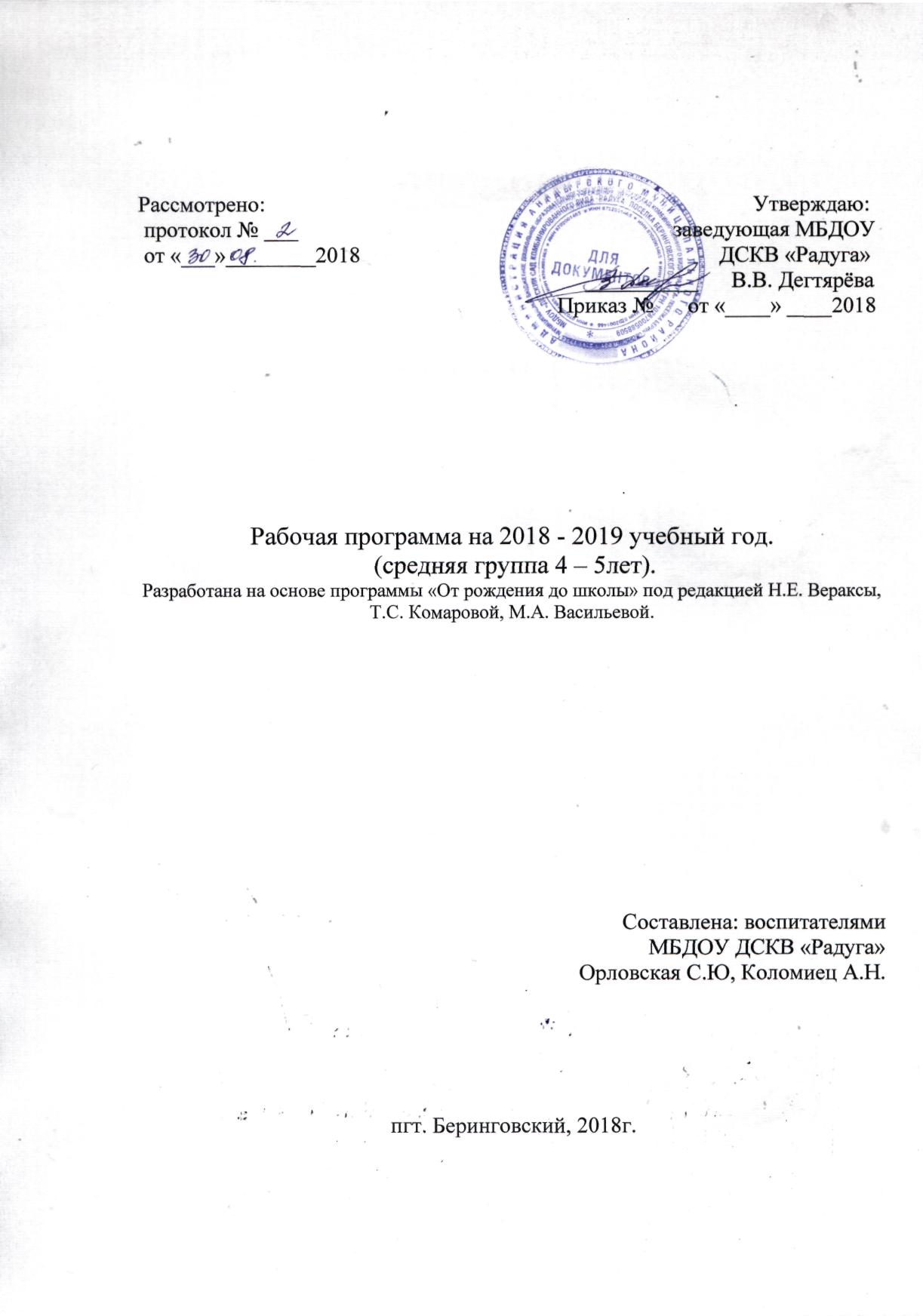 Целевой раздел.ПОЯСНИТЕЛЬНАЯ ЗАПИСКА.   Программа разработана на основе Федерального закона «Об образовании в Российской Федерации» (от 29.12.2012г.), Федерального государственного образовательного  стандарта дошкольного образования и предназначена для использования в дошкольном  образовательном учреждении для формирования основных  образовательных программ, составлена в соответствии с правилами СанПиН.Цель Программы:создание благоприятных условий для полноценного проживания ребёнком дошкольного детства; формирования основ базовой культуры личности; всестороннее развитие психических и физиологических качеств в соответствии с возрастными и индивидуальными особенностями; подготовка ребёнка к жизни в современном обществе, формирование предпосылок к учебной деятельности, обеспечение безопасности жизнедеятельности дошкольника.   Особое внимание в Программе уделяется развитию личности ребёнка, сохранению и укреплению здоровья детей, а также воспитанию у дошкольников таких качеств, как:патриотизм;активная жизненная позиция;творческий подход в решении различных жизненных ситуаций;уважение к традиционным ценностям.Направления Программы реализуются в процессе разнообразных видов детской деятельности: игровой, коммуникативной, познавательно-исследовательской, продуктивной (изобразительная, конструктивная и др.), музыкальной, чтения, трудовой.    Для достижения целей Программы первостепенное значение имеют:Забота о здоровье, эмоциональном благополучии и своевременном всестороннем развитии каждого ребёнка;Создание в группах атмосферы гуманного и доброжелательного отношения ко всем воспитанникам, что позволит растить их общительными, добрыми, любознательными, инициативными, стремящимися к самостоятельности и творчеству;Максимальное использование разнообразных видов детской деятельности; их интеграции в целях повышения эффективности образовательного процесса;Творческая организация воспитательно-образовательного процесса; процесса воспитания и обучения;Вариативность использования образовательного материала, позволяющая развивать творчество в соответствии с интересами и наклонностями каждого ребёнка;Уважительное отношение к результатам детского творчества;Единство подходов к воспитанию детей в условиях дошкольного образовательного учреждения и семьи;Соблюдение преемственности в работе детского сада и начальной школы, исключающей умственные и физические перегрузки в содержании образования ребёнка дошкольного возраста, обеспечивающей отсутствие давления предметного обучения.Основные требования выполнения программы:только при целенаправленном влиянии педагога на ребёнка с первых дней пребывания в дошкольном образовательном учреждении, от совместной образовательной деятельности педагога и ребёнка, от педагогического мастерства каждого воспитателя, его культуры, любви к детям зависят уровень общего развития, которого достигает ребёнок, и степень приобретённых им нравственных качеств. Заботясь о здоровье и всестороннем воспитании детей, педагоги совместно с семьёй должны стремиться сделать счастливым детство каждого ребёнка.   Программа разработана для детей 4 – 5 лет (средняя возрастная группа). В группе 20 детей, из них девочек - 12, мальчиков – 8. Дети посещают детский сад с мая 2014г. За период с мая по август, дети научились совместно играть, общаться, заниматься. Самостоятельно выбирают игры и занятия по интересам.    Речевое развитие детей соответствует возрастным особенностям, плохо говорят 3 ребёнка.   Физически развиты по годам все дети.   Все дети владеют культурно гигиеническими навыками.ПЛАНИРУЕМЫЕРЕЗУЛЬТАТЫ ОСВОЕНИЯПРОГРАММЫ.Ребёнок овладевает основными культурными средствами, способами деятельности, проявляет инициативу и самостоятельность в разных видах деятельности – игре, общении, познавательно-исследовательской деятельности, конструировании и др.; способен выбирать себе род занятий, участников по совместной деятельности.Ребёнок обладает установкой положительного отношения к миру, к разным видам труда, другим людям и самому себе, обладает чувством собственного достоинства; активно взаимодействует со сверстниками и взрослыми, участвует в совместных играх.Способен договариваться, учитывать интересы и чувства других, сопереживать неудачам и радоваться успехам других, активно проявлять свои чувства, в том числе чувство веры в себя, старается разрешать конфликты. Умеет выражать и отстаивать свою позицию по разным вопросам.Способен сотрудничать и выполнять как лидерские, так и исполнительские функции в совместной деятельности.Понимает, что все люди равны вне зависимости от их социального происхождения, этнической принадлежности, религиозных и других верований, их физических и психических особенностей.Проявляет симпатию по отношению к другим людям, готовность прийти на помощь тем, кто в этом нуждается.Проявляет умение слышать других и стремление быть понятым другими.Ребёнок обладает развитым воображением, которое реализуется в разных видах деятельности, и прежде всего в игре; владеет разными формами и видами игры, различает условную и реальную ситуации; умеет подчиняться разным правилам и социальным нормам. Умеет распознавать различные ситуации и адекватно их оценивать.Ребёнок достаточно хорошо владеет устной речью, может выражать свои мысли и желания, использует речь для выражения своих мыслей, чувств, желаний, построения речевого высказывания в ситуации общения, выделяет звуки в словах, у ребёнка складывается предпосылка грамотности.У ребёнка развита крупная и мелкая моторика; он подвижен, вынослив, владеет основными движениями, может контролировать свои движения и управлять ими.Ребёнок способен к волевым усилиям, может следовать социальным нормам поведения и правилам в разных видах деятельности, во взаимоотношениях со взрослыми и сверстниками, может соблюдать правила безопасного поведения и правила личной гигиены.Проявляет ответственность за начатое дело.Ребёнок проявляет любознательность, задаёт вопросы взрослым и сверстникам, интересуется причинно-следственными связями, пытается самостоятельно придумывать объяснения явлениям природы, и поступкам людей; склонен наблюдать и экспериментировать. Обладает начальными знаниями о себе, о природном и социальном мире, в котором он живёт; знаком с произведениями детской литературы, обладает элементарными представлениями из области живой природы,  естествознания, математики, истории и т.п.; способен к принятию собственных решений, опираясь на свои знания и умения в различных видах деятельности.Открыт новому, то есть проявляет стремление к получению знаний, положительной мотивации к дальнейшему обучению в школе, институте.Проявляет уважение к жизни (в различных её формах) и заботу об окружающей среде.Эмоционально отзывается на красоту окружающего мира, произведения народного и профессионального искусства (музыку, танцы, театральную деятельность, изобразительную деятельность и т.д.).Проявляет патриотические чувства, ощущает гордость за свою страну, её достижения, имеет представления о её географическом разнообразии, многонациональности, важнейших исторических событиях.Имеет первичные представления о себе, семье, традиционных семейных ценностях, включая традиционные гендерные ориентации, проявляет уважение к своему и противоположному полу.Соблюдает элементарные общепринятые нормы, имеет первичные ценностные представления о том, «что такое хорошо и что такое плохо», стремиться поступать хорошо; проявляет уважение к старшим и заботу о младших.Имеет начальные представления о здоровом образе жизни. Воспринимает здоровый образ жизни как ценность.СИСТЕМА ОЦЕНКИ РЕЗУЛЬТАТОВ ОСВОЕНИЯ ПРОГРАММЫ.   Диагностики (мониторинга) проводится три раза в год: на начало учебного года для выявления уровня развития детей (август месяц), после первого учебного полугодия для выявления уровня усвоения программы за первое полугодие (январь месяц) и по окончании второго учебного полугодия для выявления уровня усвоения программы за второе полугодие (май месяц). Диагностика проводится по основным направлениям развития ребёнка:- «Социально – коммуникативное развитие»;- «Познавательное развитие»;- «Речевое развитие»;- «Художественно – эстетическое развитие»;- «Физическое развитие».Диагностика не является основанием для их формального сравнения с реальными достижениями детей. В основе лежит аутентичная оценка, которая  формируется на основе следующих принципов:Она строится в основном на анализе реального поведения ребёнка, а не на результатах выполнения специальных заданий. Информация фиксируется посредством прямого наблюдения за поведением ребёнка. Результаты наблюдения педагог получает в естественной среде, а не в надуманных ситуациях, которые используются в обычных тестах, имеющих слабое отношение к реальной жизни дошкольников.Аутентичные оценки могут давать взрослые, которые проводят с ребёнком много времени, хорошо знают его поведение. В этом случае опыт педагога сложно переоценить.Аутентичная оценка максимально структурирована.   Педагогическая диагностика проводится в ходе наблюдений за активностью детей в спонтанной и специально организованной деятельности. Инструментом являются – карты наблюдений, где фиксируются индивидуальная динамика и перспективы развития каждого ребёнка в ходе: Коммуникации со сверстниками и взрослыми.Игровой деятельности.Познавательной деятельности.Проектной деятельности.Художественной деятельности.Физического развития   Результаты педагогической диагностики могут использоваться исключительно для решения следующих образовательных задач:Индивидуализации образования;Оптимизации работы с группой детей.   В ходе образовательной деятельности педагоги должны создавать диагностические ситуации, чтобы оценить индивидуальную динамику детей и скорректировать свои действия.Организационный раздел.   Реализация программы осуществляется в условиях сельского детского сада. Длительность рабочего дня – 10 часов, пятидневная рабочая неделя.   Распорядок дня построен  на основе чередования различных видов деятельности и отдыха детей в течение пребывания в детском учреждении. Распорядок дня составлен с учётом возрастных психофизических особенностей детей. В средней группе (4-5 лет) длительность групповой организованной  деятельности 20 мин., перерывы между их различными видами 10 – 15 мин. В середине занятий статистического характера проводиться физкультминутка.Распорядок дня:Расписание совместной организованной деятельностиОсобенности организации режимных моментов.   При осуществлении режимных моментов учитываются индивидуальные особенности детей: длительность сна, вкусовые предпочтения, темп деятельности и т.п.   В режиме дня отведено время для ежедневного чтения детям: перед подготовкой к обеду и после дневного сна. Чтение проводится с обязательным обсуждением прочитанного, длительность такого мероприятия 10 – 15 мин.    Кружковая работа осуществляется во вторую половину дня, в соответствии с расписанием руководителя кружка. Физкультурно-оздоровительная работа:- утренняя гимнастика – 7 мин.;- физкультурные занятия: два раза в неделю, два занятия проводятся в помещении;- физкультминутка в середине каждого статистического занятия длительностью 2 – 3 мин.;- прогулка с подвижными играми;- закаливающие мероприятия;- физкультурные праздники и развлечения;- гимнастика после сна.Эта работа осуществляется под руководством  медицинского персонала при наличии соответствующего температурного режима в групповых помещениях. Используются природные факторы: воздух, солнце, вода, с учётом состояния здоровья. При проведении закаливающих процедур осуществляется дифференцированный подход к детям, учитывая их индивидуальные возможности.   В помещении следует обеспечивать оптимальный температурный режим, регулярное проветривание, приучать детей находиться в помещении в облегчённой одежде. Необходимо обеспечивать: - пребывание детей на воздухе в соответствии с режимом дня;- оптимальный двигательный режим (не менее 60% от всего бодрствования).Поощрять участие воспитанников в подвижных и спортивных играх. Развивать интерес к физическим упражнениям, учить пользоваться физкультурным оборудованием.Материально – техническая база: УМК укомплектован частично, используем пособия, рекомендованные ФГОС, а также авторские методики. Имеется телевизор, который используем для просмотра презентаций, обучающих мультфильмов («Уроки живой природы», «Уроки воспитания» и т.д.), для проведения музыкальных занятий.                             Литература:1«От рождения до школы» примерная общеобразовательная программа. Под редакцией Н.Е. Вераксы, Т.С.Комаровой, М.А.Васильевой.2  «Развитие игровой деятельности» Н.Ф.Губанова.3 «Трудовое воспитание в детском саду» Л.В.Куцакова.4 «Конструирование из строительного материала» Л.В.Куцакова.5 «Физическая культура в детском саду» Л.И. Пензулаева.6 «Формирование основ безопасности у дошкольников» К.Ю. Белая.7 «Интеграция в воспитательно – образовательной работе детского сада» Т.С.Комарова, М.Б.Зацепина.8 «Ознакомление с природой в детском саду» О.А.Соломенникова.9 «Ознакомление с предметным и социальным окружением» О.В.Дыбина.10 «Развитие познавательных способностей дошкольников»      Е.Е.Крашенинников, О.Л.Холодова.11 « Познавательно – исследовательская деятельность дошкольников»   Н.Е.Веракса, О.Р.Галимов.12 «Развитие речи в детском саду». В.В.Гербова.13 «Сборник дидактических игр по ознакомлению с окружающим миром» Л.Ю.Павлова.14 «Социально – нравственное воспитание дошкольников» Р.С.Буре.15 «Знакомим дошкольников с правилами дорожного движения» Т.Ф.Саулина.16 «Проектная деятельность дошкольников» Н.Е.Веракса, А.Н.Веракса.17 «Формирование представлений о здоровом образе жизни у дошкольников» И.М. Новикова.18 «Уроки здоровья для детей 5-8 лет» Л.Ф.Тихомирова.19 «Уроки Мойдодыра» Г.Зайцев.20 «В гости праздник к нам пришёл» Т.А.Ёжикова, Т.Я.Кляйн21«Планирование работы в детском саду по календарю»  Т.Н.Вострухина .22 «От осени до лета» Л.А.Владимирская.23 «Природа вокруг нас» Л.Б.Поддубная.24 «Оздоровительная гимнастика для детей 3-7 лет» Л.И.Пензулаева.25 «Сборник подвижных игр» Э.Я.Степаненкова.26  «Развивающие прогулки для детей» Г.В.Лаптева.27 «Какие месяцы в году» Т.А. Шорыгина .28 «Профессии, какие они?» Т.А. Шорыгина .29 «Загадайка» Н.И.Палицына.30 «Весёлые превращения» Н.Шайдурова.31 «Три сигнала светофора» 32 «Дидактические игры» А.К.Бондаренко.33 «Игры и игровые упражнения по развитию умственных способностей  у детей дошкольного возраста» Л.А.Венгер.34 «Азбука физкультминуток для дошкольников». В.И.Ковалько.35 «Спортивные праздники и развлечения» В.Я.Лысова.36 «Народные праздники в детском саду» М.Б.Зацепина, Т.В.Антонова.37 «пальчиковая гимнастика для развития речи дошкольников» Е.С.Анищенкова.38 «Когда за окном дождь» С.Н.Петрова.39 «Игры – заводилки» Т.А.Кислинская.40 «Страна пальчиковых игр» А.М.Диченскова.41 «Тематические физкультурные занятия и праздники в дошкольном учреждении». А.П.Щербак.42 «Малоподвижные игры и игровые упражнения» М.М.Борисова.Содержательный раздел.ОБРАЗОВАТЕЛЬНАЯ ОБЛАСТЬ: «СОЦИАЛЬНО-КОММУНИКАТИВНОЕ РАЗВИТИЕ».Пояснительная записка.«Социально-коммуникативное развитие направлено на усвоение норм и ценностей, принятых в обществе, включая моральные и нравственные ценности; развитие общения и взаимодействия ребёнка со взрослыми и сверстниками; становление самостоятельности, целенаправленности и саморегуляции собственных действий; развитие социального и эмоционального интеллекта, эмоциональной отзывчивости, сопереживания, формирование готовности к совместной деятельности со сверстниками, формирование уважительного отношения и чувства принадлежности к своей семье и к сообществу детей и взрослых в Организациях; формирование позитивных установок к различным видам труда и творчества; формирование основ безопасного поведения в быту, социуме, природе».Основные цели и задачи.Социализация, развитие общения, нравственное воспитание.(для детей средней группы от 4 до 5 лет).   Способствовать формированию личностного отношения воспитанника к соблюдению (и нарушению) моральных норм: взаимопомощи, сочувствия обиженному и несогласия с действиями обидчика; одобрения действий того, кто поступил справедливо, уступил по просьбе сверстника.   Продолжать работу по формированию доброжелательных взаимоотношений между детьми, обращать внимание детей на хорошие поступки друг друга.   Учить коллективным играм, правилам добрых взаимоотношений.   Воспитывать скромность, отзывчивость, желание быть справедливым, сильным и смелым; учить испытывать чувство стыда за неблаговидный поступок.   Напоминать детям о необходимости здороваться, прощаться, называть работников дошкольного учреждения по имени и отчеству, не вмешиваться в разговоры взрослых, вежливо выражать свою просьбу, благодарить за оказанную услугу.Календарно – тематический план (нравственное воспитание)Ребёнок в семье и сообществе, патриотическое воспитание.Образ Я. Формировать представление о росте и развитии ребёнка, его прошлом, настоящем и будущем (« был маленьким, я расту, я буду взрослым»). Формировать первичные представления детей об их правах (на игру, доброжелательное отношение, новые знания и др.) и обязанностях в группе детского сада, на улице, дома (самостоятельно кушать, одеваться, убирать игрушки и др.).  Формировать у каждого ребёнка уверенность в том, что он хороший, что его любят.    Формировать первичные гендерные представления (мальчики сильные, смелые; девочки нежные, женственные).Семья.  Углублять представления детей о семье, её членах. Дать первоначальные представления о родственных отношениях (сын, мама, папа, дочь и т.д.).   Интересоваться тем, какие обязанности по дому есть у ребёнка (убирать игрушки, помогать накрывать на стол и т.п.).Детский сад. Продолжать знакомить детей с детским садом и его сотрудниками. Совершенствовать умение свободно ориентироваться в помещениях детского сада. Закреплять у детей навык бережного отношения к вещам, учить использовать их по назначению, ставить на место.   Знакомить с традициями детского сада. Закреплять представления ребёнка о себе как о члене коллектива, развивать чувство общности с другими детьми. Формировать умение замечать изменения в оформлении группы и зала, участка детского сада (как красиво смотрятся яркие, нарядные игрушки, рисунки детей и т.п.). Привлекать к обсуждению и посильному участию в оформлении группы, к созданию её символики и традиций.Родная страна. Продолжать воспитывать любовь к родному краю; рассказывать детям о самых красивых местах родного посёлка, его достопримечательностях.    Дать детям доступные их пониманию представления о государственных праздниках.   Рассказать о Российской армии, о воинах, которые охраняют нашу Родину ( пограничники, моряки, лётчики).Календарно – тематический план (патриотическое воспитание).Самообслуживание, самостоятельность, трудовое воспитание.Культурно-гигиенические навыки. Продолжать воспитывать у детей опрятность, привычку следить за своим внешним видом.   Воспитывать привычку самостоятельно умываться, мыть руки с мылом перед едой, по мере загрязнения, после пользования туалетом.   Закреплять умение пользоваться расчёской, носовым платком; при кашле, чихании отворачиваться, прикрывать рот и нос носовым платком.    Совершенствовать навыки аккуратного приёма пищи: умение брать пищу понемногу, хорошо пережевывать, есть бесшумно, правильно пользоваться столовыми приборами (ложка, вилка), салфеткой, полоскать рот после еды.Самообслуживание. Совершенствовать умение самостоятельно одеваться и раздеваться. Приучать аккуратно складывать и вешать одежду, с помощью взрослого приводить её в порядок (чистить, просушивать). Воспитывать стремление быть аккуратным, опрятным.   Приучать самостоятельно готовить своё рабочее место и убирать его после окончания занятий рисованием, лепкой, аппликацией (мыть баночки, кисти, протирать стол и т.д.).Общественно-полезный труд. Воспитывать у детей положительное отношение к труду, желание трудиться. Формировать ответственное отношение к  полученному заданию (умение и желание доводить дело до конца, стремление сделать его хорошо).   Воспитывать умение выполнять индивидуальные и коллективные поручения, понимать значение результатов своего труда для других, формировать умение договариваться с помощью воспитателя о распределении коллективной работы, заботиться о своевременном  завершении совместного задания. Поощрять инициативу в оказании помощи товарищам и взрослым.   Приучать детей самостоятельно поддерживать порядок в групповой комнате и на участке детского сада: убирать на место строительный материал, игрушки; помогать воспитателю подклеивать книги, коробки.   Учить детей самостоятельно выполнять обязанности дежурных по столовой: аккуратно расставлять хлебницы, чашки блюдца, глубокие тарелки, ставить салфетницы, раскладывать столовые приборы (ложки, вилки, ножи).Труд в природе. Поощрять желание детей ухаживать за растениями и животными; поливать растения, кормить рыб, мыть поилки, наливать в них воду, класть корм в кормушки (при участии воспитателя).  В весенний, летний и осенний периоды привлекать детей к посильной работе на огороде и в цветнике (посев семян, полив, сбор урожая); в зимний период – к расчистке снега.   Приобщать детей к работе по выращиванию зелени для корма птицам в зимнее время; к подкормке зимующих птиц.   Формировать стремление помогать воспитателю приводить в порядок используемое в трудовой деятельности оборудование (очищать, просушивать, относить в отдельное место).Уважение к труду взрослых.  Знакомить детей с профессиями близких людей, подчёркивать значимость их труда. Формировать интерес к профессиям родителей.Календарно – тематический план (трудовое воспитание).Формирование основ безопасности.Безопасность поведения в природе. Продолжать знакомить с многообразием животного и растительного мира, с явлениями неживой природы.   Формировать элементарные представления о способах взаимодействия с животными и растениями, о правилах поведения в природе.   Формировать понятия; «съедобное, несъедобное, лекарственные растения».   Знакомить с опасными насекомыми и ядовитыми растениями.Безопасность на дорогах. Развивать наблюдательность, умение ориентироваться в помещении и на участке детского сада, в ближайшей местности.   Продолжать знакомить с понятиями: «улица, дорога, перекрёсток, остановка общественного транспорта» и элементарными правилами поведения нам улице. Подводить детей к осознанию необходимости соблюдать правила дорожного движения.   Уточнять знания детей о назначении светофора и работе полицейского. Знакомить с различными видами городского транспорта, особенностями их внешнего вида и назначения («Скорая помощь», «Пожарная», машина МЧС, «Полиция», трамвай, троллейбус, автобус).   Знакомить со знаками дорожного движения «Пешеходный переход», «Остановка общественного транспорта».   Формирование навыков культурного поведения в общественном транспорте.Безопасность собственной жизнедеятельности.   Знакомить с правилами безопасного поведения во время игры. Рассказывать о ситуациях, опасных для жизни и здоровья.Знакомить с назначением, работой и правилами пользования бытовыми электроприборами (пылесос, электрочайник, утюг и др.».   Закреплять умение пользоваться столовыми приборами (вилка, нож), ножницами.   Знакомить с правилами езды на велосипеде.   Знакомить с правилами поведения с незнакомыми людьми.   Рассказать детям о работе пожарных, причинах возникновения пожаров, и правилами поведения при пожаре. Календарно – тематический план (ПДД).Календарно – тематический план (ОБЖ).ОБРАЗОВАТЕЛЬНОЯ ОБЛАСТЬ: «ПОЗНАВАТЕЛЬНОЕ РАЗВИТИЕ».Пояснительная записка.«Познавательное развитие предполагает развитие интереса детей, любознательности и познавательной мотивации; формирование познавательных действий, становления сознания; развитие воображения и творческой активности; формирование первичных представлений о себе, других людях, объектах окружающего мира(форме, цвете, размере, материале, звучании, ритме, темпе, количестве, числе, части и целом, пространстве и времени, движении и покое, причинах и следствиях др.) , о малой родине и Отечестве, представлений о социокультурных ценностях нашего народа, об отечественных традициях и праздниках, о планете Земля как общем доме людей, об особенностях её природы, многообразии стран и народов мира».Основные цели и задачи.Развитие познавательно-исследовательской деятельности. (для детей средней группы 4 -5 лет)Первичные представления об объектах окружающего мира.Создавать условия для расширения представлений детей об окружающем мире, развивать наблюдательность и любознательность.    Учить выделять отдельные части и характерные признаки предметов, продолжать развивать умение сравнивать и группировать их по этим признакам. Формировать обобщённые представления о предметах и явлениях, умение устанавливать простейшие связи между ними. Поощрять попытки детей самостоятельно обследовать предметы, используя знакомые и новые способы.   Продолжать знакомить детей с признаками предметов, учить определять их форму, цвет, величины, вес. Рассказывать о материалах, из которых сделаны предметы, об их свойствах и качествах. Объяснять целесообразность изготовления предметов из определённого материала.Помогать детям устанавливать связь между назначением и строением, назначением и материалом предметов.Сенсорное развитие. Продолжать работу по сенсорному развитию в разных видах деятельности. Обогащать сенсорный опыт, знакомить детей с широким кругом предметов и объектов, с новыми способами их обследования. Закреплять полученные ранее навыки обследования предметов и объектов.   Совершенствовать восприятие детей, путём активного использования всех органов чувств. Обогащать чувственный опыт и умение фиксировать полученные впечатления в речи.Продолжать знакомить с геометрическими фигурами: круг, треугольник, квадрат, прямоугольник, овал; с цветами: красный, синий, зелёный, жёлтый, оранжевый, белый серый.   Развивать осязание. Формировать образные представления на основе развития образного восприятия в процессе различных видов деятельности.   Развивать умение использовать эталоны как общепринятые свойства и качества предметов; подбирать предметы по 1 – 2 качествам.Проектная деятельность. Развивать первичные навыки в проектно-исследовательской деятельности, оказывать помощь в оформлении её результатов и создании условий для их презентации сверстникам. Привлекать родителей к участию в исследовательской деятельности детей.Учить детей играм, направленным на закрепление представлений о свойствах предметов, совершенствовать умение сравнивать предметы по внешним признакам, группировать, составлять целое из частей.   Совершенствовать тактильные, слуховые ощущения. Развивать наблюдательность и внимание. Помогать детям осваивать правила простейших настольно-печатных игр.Приобщение к социокультурным ценностям.Создавать условия для расширения представлений об окружающем мире.   Расширять знания детей об общественномтранспорти (автобус, поезд, самолёт, теплоход)   Расширять представления о правилаз поведения в общественных местах. Формировать первичные представления о школе. Продолжать знакомить культурными явлениями (театром, цирком, зоопарком, вернисажем), их атрибутами, людьми, работающими в них, правилами поведения.   Дать элементарные представления о жизни и особенностях труда в городе и в сельской местности с опорой на опыт детей. Продолжать знакомить с различными профессиями: шофёр, почтальон, продавец, врач; расширять и обогащать представления о трудовых действиях, орудиях труда, результатах труда.   Формировать элементарные представления об изменении видов человеческого труда и быта на примере истории игрушки и предметов обихода.   Познакомить детей с деньгами, возможностями их использования.Ознакомление с миром природы.Расширять представления детей о природе.Знакомить с домашними животными, декоративными рыбками, с представителями класса пресмыкающихся (ящерица,черепаха), их внешним видом и способами передвижения. Расширять представления детей о некоторых насекомых (муравей, бабочка, жук, божья коровка)  Расширять представления о фруктах, овощах и ягодах, грибах.   Закреплять знания детей о травянистых и комнатных растениях, знакомить со способами ухода за ними.   Узнавать и называть 3-4 вида деревьев: ель, сосна, берёза, клён.   В процессе опытнической деятельности расширять представления детей о свойствах песка, глины, камня.   Организовать наблюдения за птицами, прилетающих на участок, подкармливать их зимой.   Закреплять представления детей об условиях, необходимых для жизни людей, животных, растений: вода, воздух, питание и т.д.   Учить детей замечать изменения в природе в том числе и сезонные изменения. Рассказывать об охране растений и животных.Экологическое воспитание.                     Пояснительная записка: Особое значение для развития личности дошкольника имеет усвоение им представлений о взаимосвязи природы и человека. В дошкольном детстве создаются предпосылки для формирования личности, характера будущего гражданина, развития интеллектуальной и коммуникативной компетентности. Одним из направлений экологического воспитания  и обучения является ознакомление детей с окружающей средой. У детей формируются способности сосредотачивать на предметах ближайшего окружения и явлениях окружающей действительности, умение сравнивать, анализировать, устанавливать простейшие причинно – следственные связи, выделять в предметах определённые свойства, группировать их. На занятиях необходимо использовать игры экологического содержания, опыты, художественную литературу, загадки, народные приметы, картинки, иллюстрации, видио и аудиозаписи  и т.д.  Во время занятий и игровой деятельности необходимо объяснять детям, какую важную роль для здоровья человека играет питание, окружающая среда, технические средства и т.д.. Ежедневные наблюдения на прогулках обогащают представления детей о мире природы, людей, обогащают эстетические представления. Наблюдения - один из основных компонентов прогулки. Необходимо давать детям возможность высказывать свои впечатления от наблюдений, уточнять формулировки, дополнять ответы детей. Целесообразно учить играть с детьми в природе, не нанося ей ущербаЦель: сформировать у детей целостный взгляд на природу и место человека в ней, ответственное отношение к окружающей среде, выработать навыки грамотного и безопасного поведения в природе и в быту.  Задачи: Расширять представления о растительном и животном мире.Развивать умения наблюдать, анализировать, сравнивать, выделять характерные, существенные признаки явлений природы.Уточнять представления детей о взаимосвязи признаков и закономерностей в окружающем мире.Воспитывать любовь к родному краю и умение правильно вести себя в природе.Развивать экологическое мышление в процессе проведения элементарных опытов.Дать представление о здоровом образе жизни, об основах безопасности жизнедеятельности.Прогнозируемый результат:Анализировать результаты наблюдений и делать выводы о некоторых закономерностях и взаимосвязях в природе.Знать и называть обитателей уголка живой природы; уметь рассказывать о том, как за ними ухаживать.Знать и называть диких и домашних животных, некоторых птиц. Насекомых, земноводных.Делать выводы о том, как человек может беречь природу.Знать и соблюдать элементарные правила поведения в природе.                                     Календарно – тематический план:Календарно – тематический план.Формирования элементарных математических представлений.Пояснительная записка.    Большое значение в умственном развитии детей имеет развитие элементарных математических представлений. Условием успешной реализации программы является организация особой предметно-развивающей среды в группе, на участке детского сада для прямого действия детей со специально подобранными группами предметов и материалами в процессе усвоения математического содержания. Данный раздел в соответствии с приоритетными задачами. Программа включает комплекс игровых заданий и упражнений, наглядно-практических методов и приёмов обучения детей элементарной математике в средней группе.    Исходным принципом построения раздела является системный подход, который позволяет обеспечить определённый уровень как общего развития ребёнка, его познавательных интересов, так и математического развития; оно предполагает усвоение ребёнком в соответствии с возрастными возможностями ряда представлений, понятий, отношений и закономерностей (количество, порядок, равенство – неравенство, целое – часть, величина – мера и др.).    Данное направление работы содержит следующие разделы:Количество и счётВеличинаФормаОриентировка в пространствеОриентировка во времени    С детьми 4 – 5 лет проводятся групповые занятия длительностью 20 минут один раз в неделю.Цель: формирование приёмов умственной деятельности, творческого и вариативного мышления на основе привлечения внимания детей к количественным отношениям предметов и явлений окружающего мира. Дать понятие количественных и пространственных, временных отношений, развивать представление о форме. Стремиться ставить перед детьми познавательные задачи.    Реализация целей происходит через решение следующих задач:  Количество и счёт.Дать представление о том, что множество (группа) может состоять из разных по количеству предметов.Учить сравнивать эти предметы, определяя их равенство или неравенство на основе составления пар.Учить считать до 5.Формировать представление о равенстве и неравенстве групп на основе счёта.Учить уравнивать неравные группы двумя способами: добавления, или убирая один.Учить отсчитывать предметы из большего количества.Учить считать предметы на ощупь, на слух, считать движения.Учить на основе счёта устанавливать равенство (неравенство) групп предметов в ситуациях.Величина.Учить измерять предметы по двум признакам величины.Учить детей устанавливать размерные отношения между 3 – 5 предметами разной длины, высоты, ширины.Форма.Развивать представления детей о геометрических фигурах: шаре, кубе, цилиндре, круге, квадрате, треугольнике.Учить различать и называть прямоугольник.Формировать представления, что фигуры могут быть разных размеров.Учить соотносить формы предметов с геометрическими фигурами.Ориентировка в пространстве и во времени.Познакомить с пространственным отношением.Расширять представления детей о частях суток, их последовательностью: утро, день, вечер, ночь.    Формирование элементарных математических представлений – 36 занятий в год.Примерное распределение программного материала на год.    Прогнозируемый результат:Различать части группы предметов, называть их характерные особенности (цвет, размер, назначение).Считать до 5 (количественный счёт), отвечать на вопрос «Сколько всего?».Сравнивать количество предметов в группах на основе счёта (в пределах 5), а также путём поштучного соотнесения предметов двух групп (составление пар); определять, каких предметов больше, меньше, равное количество.Сравнивать два предмета по величине на основе приложения их друг к другу или наложения.Различать и называть круг, квадрат, треугольник, шар, куб, знать их характерные отличия.Определять положение предметов в пространстве по отношению к себе, двигаться в нужном направлении по сигналу: вперёд и назад, вверх и вниз (по лестнице).Различать правую и левую руки.Определять части суток.Календарно - тематический планОБРАЗОВАТЕЛЬНАЯ ОБЛАСТЬ «РЕЧЕВОЕ РАЗВИТИЕ»Пояснительная записка.Речевое развитие включает владение речью, как средство общения  и культуры(обогащение активного словаря, развитие  связной  грамматически правильной диалогической и монологической речи, речевого творчества, звуковой  и интонационной культуры речи, фонематического слуха). Знакомство с книжной культурой, детской литературой, понимание на слух текстов различных жанров детской литературы; формирование звуковой аналитика- синтетической активности, как предпосылки обучения грамотеРазвивающая  речевая среда: обсуждать с детьми информацию о предметах, явлениях, событиях,выходящих  за пределы ближайшего окружения.   Выслушивать детей, уточнять их ответы, подсказывать слова, более   точно        отражающие особенность предмета, явления, состояния, поступка; помогать логично и понятно высказывать суждение.Способствовать развитию любознательности.Учить детей доброжелательно общаться со сверстниками, подсказывать, как можно порадовать друга, поздравить его, как спокойно выражать свое недовольство его поступком, как извиниться.Формирование словаря. Пополнять и активизировать словарь детей на основе углубления знаний о ближайшем окружении. Расширять представления  о предметах, явлениях, событиях, не имеющих места в их собственном опыте.Активизировать употребление в речи  названий  предметов, их частей, материалов из которых они  изготовлены.Учить использовать в речи  наиболее употребительные прилагательные, глаголы, наречия, предлоги.Вводить в словарь детей существительные, обозначающие профессии; глаголы , характеризующие трудовые действия.Продолжать учить детей определять и называть местоположение предмета (слева, справа, рядом, около, между) , время суток. Помогать заменять часто используемые детьми указательные местоимения и наречия (там, туда, такой, этот) более точными выразительными словами; употреблять слова- антонимы ( чистый – грязный, светло – темно).Учить употреблять существительные с обобщающим значением( мебель, овощи, животные и т.п.).Звуковая культура речи. Закреплять правильное произношение  гласных и согласных звуков, отрабатывать произношение свистящих , шипящих и сонорных ( р,  л) звуков. Развивать артикуляционный аппарат.Продолжать работу над дикцией: совершенствовать отчетливое произношение слов и словосочетаний.Развивать фонематический слух: учить различать на слух и называть слова, начинающиеся на определённый звук.Совершенствовать интонационную выразительность речи.Грамматический строй речи. Продолжать формировать у детей умение согласовывать слова в предложение, правильно использовать  предлоги в речи; образовывать форму множественного числа существительных обозначающих детенышей животных ( по аналогии) , употреблять эти существительные в именительном и винительном падежах (Лисята – лисят, медвежата – медвежат); правильно употреблять форму множественного числа родительного падежа существительных (вилок, яблок, туфель).Напоминать правильные формы повелительного наклонения некоторых глаголов: Ляг! Лежи! Поезжай! Беги! и т. п., несклоняемых  существительных (пальто, пианино, кофе, какао).Поощрять характерное для пятого года жизни словотворчество, тактично подсказывать общепринятый образец слова.Побуждать детей активно употреблять в речи простейшие виды сложносочиненных и сложноподчиненных предложений.Связная речь. Совершенствовать понятно для слушателей отвечать на вопросы и задавать их.Учить детей рассказывать: описывать предмет, картину; упражнять в составлении рассказов по картине, созданной ребенком с использованием раздаточного  дидактического материала.Упражнять детей в умении пересказывать наиболее выразительные и динамичные отрывки из сказок.Календарно – тематический план.ОБРАЗОВАТЕЛЬНАЯ ОБЛАСТЬ: «ХУДОЖЕСТВЕННО – ЭСТЕТИЧЕСКОЕ РАЗВИТИЕ».Пояснительная записка. «Художественно-эстетическое, развитие предполагает развитие предпосылок ценностно-смыслового восприятия и понимания произведений искусства (словесного, музыкального, изобразительного), мира природы; становление эстетического отношения к окружающему миру; формирование элементарных представлений о видах искусства; восприятие музыки, художественной литературы, фольклора; стимулирование сопереживания персонажам художественных произведений; реализацию самостоятельной творческой деятельности детей (изобразительной, конструктивно-модельной, музыкальной и др.)».Основные цели и задачиФормирование интереса к эстетической стороне окружающей действительности, эстетического отношения к предметам и явлениям окружающего мира, произведениям искусства: воспитание интереса к художественно-творческой деятельности.Развитие эстетических чувств детей, художественного восприятия, образных представлений, воображения, художественно-творческих способностей.Развитие детского художественного творчества, интереса к самостоятельной творческой деятельности (изобразительной, конструктивномодельной, музыкальной и др.): удовлетворение потребности детей в самовыражении.Приобщение к искусству. Развитие эмоциональной восприимчивости, эмоционального отклика на литературные и музыкальные произведения, красоту окружающего мира, произведения искусства.Приобщение детей к народному и профессиональному искусству (словесному, музыкальному, изобразительному, театральному, к архитектуре) через ознакомление с лучшими образцами отечественного и мирового искусства; воспитание умения понимать содержание произведений искусства.Формирование элементарных представлений о видах и жанрах искусства, средствах выразительности в различных видах искусства.Изобразительная деятельность. Развитие интереса к различным видам изобразительной деятельности: совершенствование умений в рисовании, лепке, аппликации, прикладном творчестве.Воспитание эмоциональной отзывчивости при восприятии произведений изобразительного искусства.Воспитание желания и умения взаимодействовать со сверстниками при создании коллективных работ.Конструктивно-модельная деятельность. Приобщение к конструированию; развитие интереса к конструктивной деятельности, знакомство с различными видами конструкторов.Воспитание умения работать коллективно, объединять свои поделки в соответствии с общим замыслом, договариваться, кто какую часть работы будет выполнять.Приобщение к искусству.Приобщать детей к восприятию искусства, развивать интерес к нему. Поощрять выражение эстетических чувств, проявление эмоций при рассматривание предметов народного и декоративно-прикладного искусства, прослушивании произведений музыкального фольклора.Познакомить детей с профессиями артиста, художника, композитора.Побуждать узнавать и называть предметы и явления природы, окружающей действительности в художественных образах (литература, музыка, изобразительное искусство).Учить различать жанры и виды искусства: стихи, проза, загадки (литература), песни, танцы, музыка, картина (репродукция), скульптура (изобразительное искусство), здание и соооружение (архитектура).Учить выделять и называть основные средства выразительности (цвет, форма, величина, ритм, движение, жест, звук) и создавать свои художественные образы в изобразительной, музыкальной, конструктивной деятельности.Познакомить детей с архитектурой. Формировать представления о том.что дома, в которых они живут (детский сад. школа, другие здания). — это архитектурные сооружения: дома бывают разные но форме, высоте, длине, с разными окнами, с разным количеством этажей, подъездов и т.д.Вызывать интерес к различным строениям, расположенным вокруг детского сада (дома, в которых живут ребенок и его друзья, школа, кинотеатр).Привлекать внимание детей к сходству и различиям разных зданий, поощрять самостоятельное выделение частей здания, его особенностей. Закреплять умение замечать различия в сходных по форме и строению зданиях (форма и величина входных дверей, окон и других частей).Поощрять стремление детей изображать в рисунках, аппликациях реальные и сказочные строения.Организовать посещение музея (совместно с родителями), рассказать о назначении музея.Развивать интерес к посещению кукольного театра, выставок.Закреплять знания детей о книге, книжной иллюстрации. Познакомить с библиотекой как центром хранения книг, созданных писателями и поэтами.Знакомить с произведениями народного искусства (потешки, сказки, загадки, песни, хороводы, заклички, изделия народного декоративно-прикладного искусства).Воспитывать бережное отношение к произведениям искусства.Изобразительная деятельность. Пояснительная записка.Рисование.Продолжать развивать интерес детей к изобразительной деятельности. Вызывать положительный эмоциональный отклик на предложение рисовать, лепить, вырезать и наклеивать.Развивать эстетическое восприятие, образные представления, воображение, эстетические чувства, художественно-творческие способности.Формировать умение рассматривать и обследовать предметы, в том числе с помощью рук.Обогащать представления детей об изобразительном искусстве (иллюстрации к произведениям детской литературы, репродукции произведений живописи, народное декоративное искусство, скульптура малых форм и др.) как основе развития творчества. Учить детей выделять и использовать средства выразительности в рисовании, лепке, аппликации.Формировать умение создавать коллективные произведения в рисовании, лепке, аппликации.Закреплять умение сохранять правильную позу при рисовании: не горбиться, не наклоняться низко над столом, к мольберту; сидеть свободно, не напрягаясь. Приучать детей быть аккуратными: сохранять свое рабочее место в порядке, по окончании работы убирать все со стола.Учить проявлять дружелюбие при оценке работ других детей.Цель: развивать у детей интерес к изобразительной деятельности. Закреплять умение и навыки в рисовании. Расширять представления о цвете. Учит передавать их в рисунке. Развивать эмоциональную отзывчивость при восприятии иллюстраций. Познакомить с декоративным рисованием.Реализация этих целей происходит через решение следующих задач:Формировать у детей умение рисовать отдельные предметы и создавать сюжетные композиции, повторяя изображение одних и тех же предметов (неваляшки гуляют, деревья на нашем участке зимой, цыплята гуляют по травке) и добавляя к ним другие (солнышко, падающий снег и т.д.)Формировать и закреплять представления о форме предметов (круглая, овальная, квадратная, прямоугольная, треугольная), величине, расположении частей.Помогать детям при передаче сюжета располагать изображения на всем листе в соответствии с содержанием действия и включенными в действие объектами. Направлять внимание детей на передачу соотношения предметов по величине: дерево высокое, куст ниже дерева, цветы ниже куста.Продолжать закреплять и обогащать представления детей о цветах и оттенках окружающих предметов и объектов природы. К уже известным цветам и оттенкам добавить новые (коричневый, оранжевый, светло-зеленый): формировать представление о том, как можно получить эти цвета. Учить смешивать краски для получения нужных цветов и оттенков.Развивать желание использовать в рисовании, аппликации разнообразные цвета, обращать внимание на многоцветие окружающего мира.Закреплять умение правильно держать карандаш, кисть, фломастер, цветной мелок: использовать их при создании изображения.Учить детей закрашивать рисунки кистью, карандашом, проводя линии и штрихи только в одном направлении (сверху вниз или слева направо): ритмично наносить мазки, штрихи по всей форме, не выходя за пределы контура: проводить широкие линии всей кистью, а узкие линии и точки — концом ворса кисти. Закреплять умение чисто промывать кисть перед использованием краски другого цвета. К концу года формировать удетей умение получать светлые и темные оттенки цвета, изменяя нажим на карандаш.Формировать умение правильно передавать расположение частей при рисовании сложных предметов (кукла, зайчик и др.) и соотносить их по величине.Декоративное рисование. Продолжать формировать умение создавать декоративные композиции по мотивам дымковских, филимоновских узоров. Использовать дымковские и филимоновские изделия для развития эстетического восприятия прекрасного и в качестве образцов для создания узоров в стиле этих росписей (для росписи могут использоваться вылепленные детьми игрушки и силуэты игрушек, вырезанные из бумаги).Познакомить детей с Чукотскими узорами и орнаментом.Познакомить детей с Городецкими изделиями. Учить выделять элементы городецкой росписи (бутоны, купавки, розаны, листья): видеть и называть цвета, используемые в росписи.Календарно – тематический план.Рисование.Программа по изобразительной деятельности. Пояснительная записка.Лепка.Продолжать развивать интерес детей к лепке; совершенствовать умение лепить из глины (из пластилина, пластической массы). Закреплять приемы лепки, освоенные в предыдущих группах; учить прищипыванию с легким оттягиванием всех краев сплюснутого шара, вытягиванию отдельных частей из целого куска, прищипыванию мелких деталей (ушки у котенка, клюв у птички). Учить сглаживать пальцами поверхность вылепленного предмета, фигурки.Учить приемам вдавливания середины шара, цилиндра для получения полой формы. Познакомить с приемами использования стеки. Поощрять стремление украшать вылепленные изделия узором при помощи стеки.Закреплять приемы аккуратной лепки.Календарно – тематический план.ЛепкаПрограмма по изобразительной деятельности. Пояснительная записка.Аппликация.Воспитывать интерес к аппликации, усложняя ее содержание и расширяя возможности создания разнообразных изображений.Формировать умение правильно держать ножницы и пользоваться ими.Обучать вырезыванию, начиная с формирования навыка разрезания по прямой сначала коротких, а затем длинных полос. Учить составлять из полос изображения разных предметов (забор, скамейка, лесенка, дерево, кустик и др.). Учить вырезать круглые формы из квадрата и овальные из прямоугольника путем округления углов; использовать этот прием для изображения в аппликации овощей, фруктов, ягод, цветов и т. п.Продолжать расширять количество изображаемых в аппликации предметов (птицы, животные, цветы, насекомые, дома, как реальные, так и воображаемые) из готовых форм. Учить детей преобразовывать эти формы, разрезая их на две или четыре части (круг — на полукруги, четверти; квадрат — на треугольники и т.д.).Закреплять навыки аккуратного вырезания и наклеивания. Поощрять проявление активности и творчества.Календарно – тематический план.АппликацияКонструктивно – модельная деятельность.                         Пояснительная записка.Конструирование из строительного материала и конструкторов полностью отвечает интересам детей, их способностям и возможностям, поскольку является исключительно детской деятельностью.  Благодаря этой деятельности особенно быстро совершенствуются навыки и умения, умственное и эстетическое развитие ребёнка. У детей с хорошо развитыми навыками в конструировании быстрее развивается речь, так как тонкая моторика рук связанна с центрами речи. Ловкие, точные движения рук дают ребёнку возможность быстрее и лучше овладевать техникой письма.   Ребёнок на опыте познаёт конструктивные свойства деталей, возможность их скрепления, комбинирования, оформления. При этом он как дизайнер творит, познавая законы гармонии и красоты. Детей увлекающихся конструированием, отличают богатые фантазии и воображение, активное стремление к созидательной деятельности, желание экспериментировать, изобретать, у них развиты пространственное, логическое, математическое, ассоциативное мышление, память, а именно это является основой интеллектуального развития и показателем готовности ребёнка к школе.    Организуя  работу с детьми, учитываем их способности и возможности. Каждую тему реализуем в течении месяца, в свободное от занятий время. Темы можно варьировать, сокращать; проводить по частям в течении дня или нескольких дней. Для успешной работы с детьми используем игровые приёмы – сказочность, загадочность, сюрпризность, яркая мотивация деятельности; художественная литература.               Задачи:* Развивать у детей способность различать и называть строительные детали (куб, пластина, кирпич, брусок); учить использовать их с учётом конструктивных свойств ( устойчивость, форма, величина) * Учить анализировать образец постройки: выделять основные части, различать и соотносить их по величине и форме, устанавливать пространственно расположение этих частей относительно друг друга.   * Учить самостоятельно измерять постройки по высоте, длине и ширине, соблюдать заданный воспитателем принцип конструкции.* Учить сооружать постройки из крупного и мелкого строительного материала, использовать детали разного цвета для создания и украшения построек.* Обучать конструированию из бумаги.* Приобщать к конструированию из природного материала.Ожидаемый результат: У детей расширяются знания и представления о конструируемых объектах.Расширяются представления о деятельности людей, связанной со строительством, созданием техники, предметов, вещей.Дети учатся анализировать постройки, конструкции, рисунки.У детей формируются представления о строительных деталях, их названиях и свойствах.Дети учатся преобразовывать постройки по разным параметрам, сооружать по словесной инструкции.Совершенствуются конструктивные навыки.Развиваются навыки пространственной ориентации ( спереди, сзади, внутри ит.д.)Дети создают постройки по индивидуальному и совместному замыслу и играют с ними.Развивается творчество, изобретательство.Формируется эстетический вкус в гармоничном сочетании элементов при оформлении построек, поделок.Учатся мастерить элементарные игрушки из бумаги.Упражняются в изготовлении поделок из бросового и природного материалов.Учатся пользоваться ножницами и клеем.Развивается деловое и игровое общение детей.Дети приучаются к аккуратности в работе и порядку.Календарно – тематическое план по конструктивно – модельной деятельности.Образовательная область физического развития.Пояснительная записка.    Физическое воспитание направлено на охрану и укрепление здоровья детей, своевременное формирование у них двигательных умений и навыков, развитие психофизических качеств: быстрота, сила, гибкость, выносливость. Овладение физическими упражнениями и подвижными играми, воспитание жизнерадостной, жизнестойкой, целеустремлённой, волевой, творческой личности.    На пятом году жизни движения ребёнка становятся более уверенными и координированными. Внимание приобретает всё более устойчивый характер, совершенствуется зрительное, слуховое и осязательное восприятие, развивается целенаправленное запоминание. Дети уже способны различать разные виды движений, выделять их элементы. У них появляется интерес к результатам движения, потребность выполнять его в соответствии с образцом. Всё это позволяет приступить к обучению технике выполнения основных движений, отработки их качества.    В средней группе проводятся три физкультурных занятия в неделю, одно из них – на прогулке. Продолжительность каждой части увеличивается по сравнению с предыдущим годом за счёт усложнения упражнений, отработки техники движений и увеличения времени выполнения.    Продолжительность всего занятия 20 минут. Основной формой систематического обучения детей физическим упражнениям являются физкультурные занятия, которые состоят из трёх частей: вводной, основной и заключительной. В каждой из них решаются образовательные, воспитательные и оздоровительные задачи.Цель: формировать правильную осанку, развивать и совершенствовать двигательные умения и навыки детей, умение творчески использовать их в самостоятельной двигательной деятельности. Закреплять умение ходить и бегать с согласованными движениями рук и ног. Учить бегать легко, ритмично, энергично отталкиваясь носком. Развивать психофизические качества: быстроту, выносливость, гибкость, ловкость и др. Учить выполнять ведущую роль в подвижной игре, осознанно относиться к выполнению правил игры. Во всех формах организации двигательной деятельности развивать у детей организованность, самостоятельность, инициативность, творчество, умение поддерживать дружеские взаимоотношения со сверстниками.    Реализация этих целей происходит через решение следующих задач:Основные движения.Ходьба.  Развивать умение ходить разными видами ходьбы (на носках, на пятках, на наружных сторонах стоп, с высоким подниманием колен,мелким и широким шагом, приставным шагом, в колонне по одному, парами, по прямой, по кругу). Ходьбазмейкой, врассыпную, с изменением направления, темпа, с заданиями.Упражнения в равновесии: ходьба между линиями, по верёвке, по доске, гимнастической скамейке, бревну, оп ребристой доске, с перешагиванием через предметы, кружение в обе стороны.Бег: обычный, на носках, с высоким подниманием колен, мелким и широким шагом, в колонне, в разных направлениях, с изменением темпа и направления.Ползание, лазанье: на четвереньках по прямой, между предметами, змейкой, по горизонтальной и наклонной доске, подтягиваясь руками, опираясь на стопы и ладони. Пролезание в обруч, перелезание через бревно, гимнастическую скамейку. Лазание по гимнастической стенке.Прыжки: на месте на двух ногах, с продвижением вперёд, ноги вместе, ноги врозь, на одной ноге, через линию, через предметы, с высоты, в длину с места, прыжки с короткой скакалкой.Катание, бросание, ловля, метание: прокатывание мячей. Обручей. Бросание мяча друг другу снизу, из-за головы, вверх, о землю, отбивание о землю правой и левой рукой. Метание предметов на дальность.Строевые упражнения: построение в колонну по одному, в шеренгу, круг; перестроение в колонну по два, по три; равнение по ориентирам; повороты направо, налево, кругом; размыкание и смыкание.Ритмическая гимнастика: выполнение знакомых упражнений под музыку.    Общеразвивающие упражнения.Комплексы упражнений подбираются по анатомическому признаку, но возможно изменение их последовательности в зависимости от сложности. Упражнения проводятся из разных исходных положений.Спортивные упражнения.Катания на санках.Скольжение по ледяным дорожкам.Ходьба на лыжах.Катание на велосипеде.Подвижные игры.Продолжать развивать двигательную активность детей в играх.Развивать психофизические качества, пространственную ориентировку.Воспитывать самостоятельность и инициативность.Развивать творческие способности в играх.Прогнозируемый результат:Ходить и бегать, соблюдая правильную технику движений.Лазать по гимнастической стенке, не пропуская реек, перелезая с одного пролёта на другой; ползать разными способами: опираясь на кисти рук, колени и пальцы ног, на стопы и ладони; на животе, подтягиваясь руками.Принимать правильное исходное положение в прыжках с места, мягко приземляться, прыгать в длину с места на расстояние не менее .Ловить мяч кистями рук с расстояния до 1,5м.;принимать правильное исходное положение при метании, метать предметы разными способами правой и левой рукой; отбивать мяч о землю не менее пяти раз подряд.Выполнять упражнения на статическое и динамическое равновесие.Строиться в колонну по одному, парами, в круг, шеренгу.Скользить самостоятельно по ледяным дорожкам.Ходить на лыжах скользящим шагом, выполнять поворот переступанием, подниматься на горку.Кататься на двухколёсном велосипеде.Ориентироваться в пространстве, находить левую и правую сторону.Придумывать варианты подвижных игр, самостоятельно и творчески выполнять движенияВыполнять имитационные упражнения, демонстрируя красоту, выразительность, грациозность, пластичность движений.Календарно - тематический план (в помещении).Календарно – тематический план (на улице).7.30 – 8.15Приём, индивидуальная работа.8.15 – 8.25Утренняя гимнастика.8.25–8.50Подготовка к завтраку, завтрак.8.50 – 9.00Самостоятельная деятельность.9.00 – 9.20Первое занятие.9.20 – 9.30Перерыв.9.30 – 9.50Второе занятие.9.50 – 12.00Подготовка к прогулке, прогулка (наблюдения, игры, труд).12.00 – 12.10Возвращение с прогулки.12.10 – 12.20Водные процедуры.12.20 – 13.00Обед, подготовка ко сну.13.00 – 15.00Сон.15.00 – 15.15Пробуждение.15.15 – 15.30Подготовка к завтраку, второй завтрак.15.30 – 16.30Этические беседы, игры, труд, работа с худ.литературой.16.30 – 16.45Ужин.16.45 – 18.00Игровая деятельность, индивидуальная работа, уход домой.понедельник1 Речевое развитие (развитие речи) -20мин (9.00-9.20)Перерыв 10мин (9.20-9.30)2 Музыка-20мин (9.30 – 9.50)Вторник1 Познавательное развитие (форм. цел. кар. мира)-20мин (9.00-9.20)Перерыв 10 мин (9.20-9.30)2 Художественно-эстетическое развитие (Рисование)-20мин (9.30 – 9.50)Среда1Лепка/аппликация -20мин (9.00-9.20)Перерыв 10мин (9.20-9.30).2 Физическая культура (в помещении)-20 мин (9.30-9.50)Четверг1 Музыка-20мин (9.00 – 9.20)Перерыв 10мин (9.20-9.30)2 Физическая культура (в помещении)-20.00 мин (9.30-9.50)Пятница1Познавательное развитие (ФЭМП)-20 (9.00-9.20)Перерыв 40мин. (9.20-10.00)2 Физическое развитие (БАССЕЙН)-20мин(10.00 – 10.20)Название кружкаНазвание кружкаДень неделиВремя проведенияРуководителькружкаРуководителькружкаВолшебный пластилинсредасреда 16.45-17.05 16.45-17.05Коломиец А.НВолшебный пластилинчетвергчетверг16.45- 17.0516.45- 17.05Коломиец А.Н№ п.п.Ожидаемый результат.Тема.Всего часовФорма занятияДата планируемаяДата фактическаяЛитератураПримечания1.Знают правила поведения в общественном транспорте.Тема: «Правила поведения в общественном транспорте».1Дидактическая игра.Сентябрь2.Знают и понимают пословицу. Выказывают своё мнение.Тема: Работа над пословицей «Без труда не вытащишь и рыбку из пруда».1БеседаОктябрь«Пословицы и поговорки» Т.А. Шорыгинастр.53.Используют разные способы приветствия.Тема: «Способы приветствия».1Дидактическая играНоябрь«Этические беседы с детьми 4 – 7 лет»В.И. Петрова, Т.Д.СтульникСтр.124Знакомство с обитателями холодного моря – Берингова.«Кто в море студёном живет»1Дидактическая играНоябрь 5.Знают и понимают пословицу. Выказывают своё мнение.Тема: Работа над пословицей «Друг познаётся в беде».1БеседаДекабрь«Пословицы и поговорки» Т.А. Шорыгинастр.155.Ведут беседу по прочитанному произведению. Высказывают своё мнение.Тема: Чтение и обсуждение произведения В.Осеева «Волшебное слово».1БеседаЯнварь6.Знают и понимают пословицу. Выказывают своё мнение.Тема: Работа над пословицей «Есть терпение будет и умение».1БеседаФевраль«Пословицы и поговорки» Т.А. Шорыгинастр.207.Активно участвуют в проведении праздника.Тема: «Праздник мам».1ПраздникМарт«Этические беседы с детьми 4 – 7 лет»В.И. Петрова, Т.Д.СтульникСтр.208.Знают и понимают пословицу. Выказывают своё мнениеТема: Работа над пословицей «Жадный сам себе покоя не даёт».1БеседаАпрель«Пословицы и поговорки» Т.А. Шорыгинастр.249.Знают и понимают пословицу. Выказывают своё мнениеТема: Работа над пословицей «Любишь кататься – люби и саночки возить».1беседаМай«Пословицы и поговорки» Т.А. Шорыгинастр.36Итого:9№ п.пОжидаемый результат.Тема.ВсегочасовФорма занятияДата планируемаяДата фактическаяЛитератураПримечания1.Дети знают название села, домашний адрес.Тема: «Мой домашний адрес».1Беседа25.092.Знают имена и отчество своё и своих родителей.Тема: «Моё имя и отчество моих родителей».1Беседа16.103.Знают и называют достопримечательности родного поселка.Тема: «Достопримечательности родного села».1Работа с фотоальбомом13.114Знают и называют достопримечательности родного поселка.Птицы, животные и растительность тундры.1Работа с фотоальбомом20.114.Знают название страны, столицу.Тема: «Страна, в которой мы живём».1Беседа11.125.Знают достопримечательности столицу.Тема: «Москва – главный город России».1Беседа15.016.Знают некоторые исторические памятники.Тема: «Исторические памятники».1Беседа19.027.Знают профессии своих родителей и что они делают.Тема: «Профессия моих родителей».1Беседа19.038.Знаю первых космонавтов.Тема: «Космос и его значение».1Беседа16.049.Знают что означает праздник «День Победы».Тема: «День Победы праздник дедов».1Беседа14.05Итого:9№ п.пОжидаемый результатТема.Всего часовФорма проведенияДата планируемаяДата фактическаяЛитература Примечания1.сентябрь41.1.Дети под контролем воспитателя моют игрушки.Тема: «Помоем игрушки».1Практическая деятельность03.091.2.Нанизывают плоды брусники на нить.Тема: «Брусничные бусы»1Практическая деятельность10.091.3.Помогают убрать участок.Тема: «Уборка участка».1Практическая деятельность17.091.4.Поливают цветы, рыхлят землю.Тема: «Уход за комнатными растениями».1Практическая деятельность24.092.октябрь42.1.Дети помогают убрать клумбыТема: «Уборка клумб».1Практическая деятельность01.102.2.Дети знают названия природного материала, используют в практической работе.Тема: «Изготовление поделок из природного материала»1Практическая деятельность08.102.3.Знают как правильно заправлять кровать«Заправляем кровать»1Дидактическая игра15.102.4.Помогают чистить аквариум.«Уход за аквариумом».1Практическая деятельность22.103.ноябрь43.1.Дети помогают убрать листья на участке.Тема: «Уборка листьев».1Практическая деятельность02.113.2.Помогают оформить гербарий.Тема: «Изготовление гербария»1Практическая деятельность12.113.3.Помогают навести порядок в группе«Наведём порядок в группе».1Практическая деятельность19.113.4.Знают как правильно наводить порядок в группе«Поможем Незнайке навести порядок»1Дидактическая игра26.114.декабрь44.1.Помогают в уборке снега на участке.Тема: «Уборка снега на участке».1Практическая деятельность03.124.2.Изготавливают бусы для ёлки.Тема: «Изготовление бус для ёлки»1Практическая деятельность10.124.3.Знают, как правильно надевать сандалии. И застёгивать их.Тема: «Научим куклу одевать сандалии»1Дидактическая игра17.124.4.Помогают украшать группу к празднику.Тема: « Украсим группу к празднику».1Практическая деятельность24.125.январь45.1.Помогают изготавливать снежные постройки.Тема: «Изготовление построек из снега в холодном крае».1Практическая деятельность11.015.2.Умеют правильно складывать салфетку, вырезать ножницами простой узор.Тема: «Снежинка из салфетки»1Практическая деятельность18.015.3.Знают и ценят труд взрослых в детском саду.Тема: «Труд взрослых в детском саду».1Беседа25.016.февраль46.1.Помогают украшать ёлку.Тема: «Украсим ёлку на улице».1Практическая деятельность04.026.2.Изготавливают подарок для папы.Тема: «Подарок для папы»1Практическая деятельность11.026.3.Помогаю делать кормушки из бросового материалаТема: «Изготовление кормушки для птиц живущих в северном крае».1Практическая деятельность18.026.4.Понимают значимость работы взрослых людей как для страны так и для семьи.Тема: «Зачем взрослые работают?»1Беседа25.027.март47.1.Дети делятся опытом как они помогают маме дома.Тема: «Как я помогаю маме?»1Беседа01.037.2.Изготавливают подарки для мам к празднику.Тема: «Изготовление подарков для женщин»1Практическая деятельность04.037.3.Самостоятельно садят лук.Тема: «Посадка лука».1Практическая деятельность18.037.4.Дети знают и умеют выполнять обязанности дежурных.Тема: «Мы дежурим».1Практическая деятельность25.038.апрель48.1.Называют весенние работы в огороде и для чего их нужно выполнять.Тема: «Весенние работы в огороде».1Беседа05.048.2.Склеивают птиц из бумаги, оформляют силуэты.Тема: «Изготовление птиц для праздника»1Практическая деятельность12.048.3.Помогают подготовить клумбы для посадки цветов.Тема: «Подготовка клумб для посадки».1Практическая деятельность19.048.4.Помогают приуборки территории.Тема: «Уборка территории».1Практическая деятельность26.049.май49.1.Помогают посадить цветы.Тема: «Посадка цветов в теплице».1Практическая деятельность06.059.2.Умеют делать вертушки для игры с ветром.Тема: «Ветер, ветер ты могуч»1Практическая деятельность17.059.3.Знают где работаютродители и что они делают.Тема: «Где работают наши родители?»1Беседа24.059.4.Рассказывают где и какие вещи лежат в группе.Тема: «Я во всём люблю порядок».1Беседа31.05Итого:36№ п.п.Ожидаемый результатТемаЧасыФорма занятияДата планируемаяДата фактическаяЛитератураПримечания«Ознакомление детей с правилами дорожного движения»1.Расширились представления детей об улице, дороге, тротуаре, о различных видах автомобилей; узнали элементарные правила поведения на улице.Тема: «Знакомство с улицей» 1Целевая прогулка30.10«Знакомим дошкольников с правилами дорожного движения»Т.Ф. Саулинастр.172.Правильно называют элементы дороги, знают правила дорожного движения.Тема: «Беседа о правилах дорожного движения».1Групповая организованная деятельность29.11«Знакомим дошкольников с правилами дорожного движения»Т.Ф. Саулинастр.183.Знают цвета светофора и как на них нужно действовать.Тема: «Наблюдение за светофором».1Групповая организованная деятельность29.01«Знакомим дошкольников с правилами дорожного движения»Т.Ф. Саулинастр.204.Знают некоторые дорожные знаки и как нужно действовать увидев их: пешеходный переход, предупреждающие знаки, запрещающие знаки.Тема: «Зачем нужны дорожные знаки».1Групповая организованная деятельность29.04«Знакомим дошкольников с правилами дорожного движения»Т.Ф. Саулинастр.215.Умеют практически использовать свои знания.Тема: «В гости к крокодилу Гене».1Групповая организованная деятельность27.05«Знакомим дошкольников с правилами дорожного движения»Т.Ф. Саулинастр.22Итого: 5№ п.п.Ожидаемый результатТемаЧасыФорма занятияДата планируемаяДата фактическаяЛитератураПримечания«Ознакомление детей с правилами пожарной безопасности».121.Знают какую пользу и вред приносит огонь и как нужно с ним обращаться.Тема: «Огонь – друг или враг?».1Групповая организованная деятельность4.09«Беседы о правилах пожарной безопасности»Т.А. ШорыгинаСтр.52.Познакомились с работой пожарного.Тема: «Пожарный – герой, он с огнём вступает в бой».Групповая организованная деятельность02.10«Беседы о правилах пожарной безопасности»Т.А. ШорыгинаСтр.123.Заютномер по которому нужно звонить, чтобы вызвать пожарную службу и что нужно делать при задымлении.Тема: «Чем опасен дым».Групповая организованная деятельность06.11«Беседы о правилах пожарной безопасности»Т.А. ШорыгинаСтр.214.Дети знают, что спички брать нельзя.Тема: «Детские шалости с огнём».Групповая организованная деятельность04.12«Беседы о правилах пожарной безопасности»Т.А. ШорыгинаСтр.315.Знают правила обращения с электроприборами.Тема: «Осторожно – электроприборы!».Групповая организованная деятельность15.01«Беседы о правилах пожарной безопасности»Т.А. ШорыгинаСтр.366.Знают какие опасности подстерегают их на кухне, и что на кухне играть нельзя.Тема: «Кухня – не место для игр!»Групповая организованная деятельность05.021«Беседы о правилах пожарной безопасности»Т.А. ШорыгинаСтр.417.Знают правила осторожного обращения с огнём в лесу и какую опасность он может принести лесным жителям.Тема: «Лесной пожар».Групповая организованная деятельность04.03«Беседы о правилах пожарной безопасности»Т.А. ШорыгинаСтр.498.Знают некоторые горючи вещества и как их можно погасить.Тема: «Горючие вещества».Групповая организованная деятельность01.04«Беседы о правилах пожарной безопасности»Т.А. ШорыгинаСтр.459.Владеют необходимыми знаниями по пожарной безопасности.Тема: «Повторение пройденного».Групповая организованная деятельность06.05«Беседы о правилах пожарной безопасности»Т.А. ШорыгинаСтр.52МесяцБеседаДидактич-ескиеигрыНаблюденияЭкскурсииТрудДосуги,развлечения.Дата планируемая Дата фактическаяСентябрь1 «В гостях у Сентябринки»1. «Угадай, что в руке?».2. «Чьи детки?».1 Тучи, дождь.2 Труд школьников в природе.3Кусты, деревья.4 Насекомые.1 «Осень в тундре».2 Поход в тундру. «Тундра – кладовая земли».Рассматривание и сбор растений в тундре. Сбор урожая.Уборка листьев.«Красота в природе»21.09Октя-брь1«Жители тундры»1 «Вершки и корешки».2 «Что лишнее?».3 «Узнай на вкус».1 «На что похожа туча?».2 За птицами.1«Природа тундры осенью».Уборка территории от листьев.«Осень золотая».12.10Ноябрь1 На бабушкином дворе.1 «Чьи это детки?».2 «Кто что любит?».1 Изморозь.2 Первый лёд.1 «Поздняя осень».1 Уход за комнатными растениями.2Уборка участка от мусора.02.11Дека-брь1 «Что мы знаем о птицах?».1 «Закончи предложе-ние.»2 «Учись сравнива-ть».1 Снег.2 Птицы на кормушке.3 Узоры на окне.4 Следы на снегу.5Почему белые медведи не живут в лесу?1 «В гости к Дедушке Морозу». (в тундру)2 «Зимние забавы».(на каток).1 Уборка территории от снега.2 Строитель-ство горки, снежных фигурок.07.12Янва-рь1 «Снег и его свойства».1 «Живая цепочка».1 1 Снег.2 Птицы на кормушке.3 Узоры на окне.4 Следы на снегу.1 «Зимнее село».(по улице села).1 Уборка территории от снега.11.01Февра-ль1 «Зимние явления в неживой природе».2 «Зимушка – зима».1 «Да –нет».2 «Кто, что ест».1За вьюгой, метелью.2 Первой капелью.1 «Деревья зимой».(улицы поселка).1Посадка лука, укропа. Уход и наблюдения за их ростом.01.02Март1«Редчайшие животные Чукотки».1 «Узнай по описа-нию».2 «Что сначала, что потом».1 За птицами, состоянием погоды,сосуль–ками.1 «Первые вестники весны». (улицы поселка)2 «Как весна на север пришла» (тундра)1Посадка семян на рассаду.Уход за рассадой.28.02Апре-ль1 «Северные тайны»1 «Летает не летает».2 «В поле, в саду, тундре, на огороде»1 За ручейками.2 за птицами севера.3 Деревьями.1Уход за рассадой, комнатными цветами.2 Уборка в цветнике..Вечер загадок о тундре.4.04Май1 «Весна утро природы.».1 «Что, растет и почему?».2 «Тундровые цветы»..1 Насекомыми.2 Первыми цветами.1 «Первые цветы».(тундра).2 «Весенние заботы».().1 Уборка территории.2Посадка цветов в цветнике на окне.«Земля наш общий дом»Спортивно – экологиче-ский досуг.02.05№ п.п.Ожидаемый результатТемаЧасыФорма занятияДата планируемаяДата фактическаяЛитератураПримечанияПознавательное развитие4сентябрь1.«День знаний», «Осень»11.1.У детей появился интерес к школе, книге, желание учиться в школе. Расширились представления об осени, овощах, фруктах. Закрепились знания о сезонных изменениях в природе и сельскохозяйственныхработах.Тема: «День знаний»101.09.1.2.Тема: «Что нам осень тундры принесла?» 1Групповая организованная деятельность06.09. «Ознакомление с природой в детском саду» (средняя группа) стр.28О.А. Соломенникова1.3.Тема: «Дары тундры»1Групповая организованная деятельность13.09. «Ознакомление с природой в детском саду» (средняя группа) О.А. Соломенникова стр.301.4.Тема: «Прохождение экологической тропы»Экскурсия20.09.27.09 «Ознакомление с природой в детском саду» (средняя группа) О.А. Соломенникова стр.332.«Я в мире человек»Домашние животные.41октябрь 2.1.Расширились представления о здоровье и здоровом образе жизни. Уточнились знания о своей семье, о родственных отношениях в семье, о профессиях в семье. Формируется положительная самооценка, образ Я.Расширились представления о родном селе и заботах людей осенью. Уточнились знания о домашних животных и как человек заботится о них.Тема: «Чем мы похожи и чем отличаемся друг от друга»1Групповая организованная деятельность04.10. «Развитие познавательных способностей дошкольников» Е.Е. Крашенников, О. Л. Холодовастр.542.2.Тема: «Моя семья»1Групповая организованная деятельность11.10. «Ознакомление с предметным и социальным окружением» (средняя группа) О.В. Дыбинастр.192.3.Тема: «Я – взрослый»1Групповая организованная деятельность18.10. «Развитие познавательных способностей дошкольников» Е.Е. Крашенников, О. Л. Холодовастр.612.4.Тема: «Осенние посиделки»1Групповая организованная деятельность25.10.«Ознакомление с природой в детском саду» (средняя группа) О.А. Соломенниковастр.383.«Моё северное село, моя страна»4ноябрь3.1.Расширились представления о различных видах транспорта и его назначении, о правилах поведения на улице и элементарных правилах дорожного движения. Узнали о достопримечательностях родного села. Формируются начальные представления о родном крае, стране.Тема: «Моё северное село»1Групповая организованная деятельность1.11 «Ознакомление с предметным и социальным окружением» (средняя группа) О.В. Дыбинастр.463.2.Расширились представления о различных видах транспорта и его назначении, о правилах поведения на улице и элементарных правилах дорожного движения. Узнали о достопримечательностях родного села. Формируются начальные представления о родном крае, стране.«Что могут сделать дети, чтобы родной двор, поселок стал красивее?»1Групповая организованная деятельность8.11. «Ознакомление с предметным и социальным окружением» (средняя группа) О.В. Дыбинастр.313.2.Тема: целевая прогулка «Что такое улица?»1Групповая организованная деятельность15.11. «Ознакомление с предметным и социальным окружением» (средняя группа) О.В. Дыбинастр.313.3.	Сформируются начальные представления о родном крае, его природе.«Живу в холодном краю»1Групповая организованная деятельность22.11«Познавательное развитие». В.Н.Волчкова стр1213.4.Сформируются начальные представления о природе России, о русском национальном костюме, сказках, потешках. « Наша Родина – Россия».1Групповая организованная деятельность22.11«Ознакомление дошкольников с окружающим и социальной действительностью» Н.В.Алёшина стр464.Домашние и дикие животные Севера. «Новогодний праздник»5декабрь4.1.Сформируется интерес к животным. Научатся выделять характерные особенности внешнего вида оленя.«Рассматривание олененка»1Групповая организованная деятельность7.12«Ознакомление с природой в детском саду»  О.А. Соломенникова стр534.1.Сформируется интерес к животным. Научатся выделять характерные особенности внешнего вида кролика.«Рассматривание кролика»1Групповая организованная деятельность14.12«Ознакомление с природой в детском саду»  О.А. Соломенникова стр534.2.Сформируется интерес к жизни диких животных зимой, к окружающей природе. Тема:  «Скоро зима»1Групповая организованная деятельность21.12«Ознакомление с природой в детском саду»  О.А. Соломенникова стр.414.3.	Умеют поддерживать беседу, высказывать свою точку зрения; выражают положительные эмоции.«Праздник новогодний – снежный и блестящий».1Беседа.28.125«Зима»3январь5.1Расширят представления о свойствах воды, снега и льда. Научатся устанавливать причинно следственные связи.Тема: «Почему растаяла Снегурочка?»1Групповая организованная деятельность10.01 «Ознакомление с природой в детском саду» (средняя группа) О.А. Соломенникова стр.455.2Сформируется желание наблюдать за птицами, их разнообразием. Научатся выделять характерные особенности снегирей.«Стайка снегирей на ветках рябины»1Групповая организованная деятельность17.01«Ознакомление с природой в детском саду»  О.А. Соломенниковастр485.3Сформируется желание наблюдать за птицами, их разнообразием. Научатся выделять характерные особенности ворона.«Ворон»1Групповая организованная деятельность24.01«Ознакомление с природой в детском саду»  О.А. Соломенниковастр485.3Расширят представления о зимних явлениях в природе. Научатся наблюдать за объектами  природы в зимнее время.«В гости к деду Природоведу» 1Групповая организованная деятельность31.01«Ознакомление с природой в детском саду» (средняя группа) О.А. Соломенникова стр.506«Моя Армия».4февраль6.1Получат представление о воинах, которые охраняют нашу Родину. Познакомятся с некоторыми военными профессиями. Проявят чуткость к художественному слову.«Наша армия»1Групповая организованная деятельность7.02«Ознакомление с предметным и социальным окружением» О.В.Дыбина стр376.2«Военные суда» 1Групповая организованная деятельность14.02«Транспорт. Какой он?» К.П.Нефёдова.стр386.3«День защитника Отечества» 1Групповая организованная деятельность21.02«Ознакомление дошкольников с окружающим и социальной действительностью» Н.В.Алёшина стр706.4Вспомнят, что скоро праздник у всех женщин. Появится желание сделать длямама и бабушек подарки, подготовить праздник.«Беседа с детьми о мамах и бабушках».1Групповая организованная деятельность28.02«Ознакомление дошкольников с окружающим и социальной действительностью» Н.В.Алёшина стр787«8 марта».«Знакомство с народной культурой и традициями».13март7.1Познакомятся с деловыми и личными качествами музыкального руководителя. Разовьют эмоционально доброжелательное отношение к нему.«В гостях у музыкального руководителя»1Групповая организованная деятельность7.03«Ознакомление с предметным и социальным окружением» О.В.Дыбина стр417.27.3Расширятся представления о многообразии изделий народного декоративно – прикладного искусства. Проникнутся уважением к труду народных умельцев.«Знакомство с народным декоративно – прикладным искусством».2Групповая организованная деятельность14.0321.03«Радость творчества» О.А.Соломенникова.Стр24 7.27.3Расширятся представления о многообразии изделий народного декоративно – прикладного искусства. Проникнутся уважением к труду народных умельцев.«Знакомство с народным декоративно – прикладным искусством Чукотки».(чукотские узоры и орнамент).2Групповая организованная деятельность14.0321.03«Радость творчества» О.А.Соломенникова.Стр24 7.4Продолжать знакомство с устным народным творчеством. Научатся внимательно рассматривать иллюстрации в детских книгах, находить особенности иллюстраций. Разовьют творчество и инициативу.«Русские народные потешки»1Групповая организованная деятельность28.03«Радость творчества» О.А.Соломенникова.Стр 347.5Знакомство с устным народным творчеством народов Севера. Научатся внимательно рассматривать иллюстрации в детских книгах, находить особенности иллюстраций. Разовьют творчество и инициативу.«Русские народные потешки»1Групповая организованная деятельность28.03«Радость творчества» О.А.Соломенникова.Стр 348«Весна»4апрель 8.1Расширятся представления о сезонных изменениях в природе тундры. У детей сформируется бережное отношение к окружающей природе, представления о взаимосвязи человека и природы тундры.«Экологическая тропа весной» 1Экскурсия 4.04«Ознакомление с природой в детском саду» (средняя группа) О.А. Соломенникова стр.668.2Познакомятся с правилами поведения на природе. Научатся выстраивать цепочку взаимосвязей между растительным миром, животным и человеком.«Хорошо ли вы знаете природу края?».1Групповая организованная деятельность11.04«Формирование основ безопасности у дошкольников»К.Ю. Белая.Стр478.3Познакомятся с назначением предметов домашнего обихода. Научатся определять некоторые особенности предметов. Разовьют ретроспективный взгляд на предметы.«Путешествие в прошлое кресла».1Групповая организованная деятельность18.04«Ознакомление с предметным и социальным окружением» О.В.Дыбина стр438.4Проявляют чуткость к художественному слову, при знакомстве со стихотворением о насекомых; интересуется  жизнь насекомых весной. Активно  взаимодействует с педагогом и детьми.«Насекомые».1Групповая организованная деятельность25.04«Формирование основ безопасности у дошкольников»К.Ю. Белая.Стр499«День Победы»,«Северное лето», «Животные разных широт».112май9.1 Праздник «День Победы».1Групповая организованная деятельность2.059.2Познакомятся с черепахой, змеёй и крокодилом. Получат представление о среде их обитания. Активизируют словарь.«Кто они такие – пресмыкаю-щиеся ?»1Групповая организованная деятельность16.05«Воспитание экологической культуры в дошкольном детстве» С.Н.Николаева.стр 999.3Разовьют творческое мышление, научатся делать выводы.«Превращение головастика».1Групповая организованная деятельность23.05«Давайте сохраним» О.Р.Меремьянинастр729.4Расширятся представления о сезонных изменениях в природе. «Лето, ах лето в просторах Чукотки!»1Групповая организованная деятельность24.0531.05№ п.п.Программное содержаниеКоличество занятий, где данная тема является основной.1.Упражнять в выделении отдельных предметов изгруппы и объединять их в группы по общему признаку. Развивать умения видеть составные части множества как единого целого. Находить много и один в ближайшем окружении.32.Развитие умения определять, в какой группе предметов больше, меньше на основе использования приёмов наложения, приложения.33.Обучение детей счёту в пределах 5 на основе парного соотнесения предметов двух групп, устанавливать способ сравнивания двух групп предметов54. Показ независимости числа от расстояния между предметами, от размера предметов, образующих группы45.Показ независимости числа от формы расположения предметов в группах.26.Упражнение в отсчитывании определённого количества предметов по образцу и названному числу.27.Упражнять в отсчёте на слух, на ощупь, в счёте и воспроизведении количества движений.38.Упражнять в сравнении двух предметов контрастных и одинаковых размеров путём наложения и приложения.49.Формирование умения устанавливать соотношения между 3 – 5 предметами по величине, раскладывать их в ряд в порядке их убывания и возрастания.410.Развитие умения различать и называть круг, квадрат, треугольник, шар, куб, цилиндр; предметы круглой, квадратной, треугольной формы, а также имеющие форму шара, куба, цилиндра. Знакомство с прямоугольником.411.Совершенствование пространственных ориентировок: вверху – внизу, слева, справа, впереди – сзади, на, за, над, под, ближе, дальше, между.2итогоитого36№ п.п.Ожидаемыйрезультат.ТемаВсего часовФормазанятия.Дата планируемая.ДатафактическаяЛитература.Примечания.Формирование элементарных математических представлений1.сентябрь51.1Выделяют отдельные предметы из группы и объединяют их в группы по отдельным признакам, сравнивают предметы по ширине, длине, высоте. Различают круг, квадрат, треугольник. Тема: Сравнение двух групп предметов.2Групповая организованная деятельность7.09.14.09.«Формирование элементарных математических представлений»И.А.Помораева, В.А.Позина стр121.2Выделяют отдельные предметы из группы и объединяют их в группы по отдельным признакам, сравнивают предметы по ширине, длине, высоте. Различают круг, квадрат, треугольник. Тема: Сравнение двух групп предметов разных по цвету и форме.1Групповая организованная деятельность21.09.«Формирование элементарных математических представлений»И.А.Помораева, В.А.Позина стр131.3Выделяют отдельные предметы из группы и объединяют их в группы по отдельным признакам, сравнивают предметы по ширине, длине, высоте. Различают круг, квадрат, треугольник. Тема: Работа с геометрическими фигурами: круг, квадрат, треугольник2Групповая организованная деятельность28.09.«Формирование элементарных математических представлений»И.А.Помораева, В.А.Позина стр142октябрь42.1Считают до 3. Сравнивают предметы по длине, ширине, высотеТема: Сравнение двух групп предметов разных по форме.1Групповая организованная деятельность5.10«Формирование элементарных математических представлений»И.А.Помораева, В.А.Позина стр152.2Считают до 3. Сравнивают предметы по длине, ширине, высотеТема: Счет предметов в пределах 3. Ответ на вопрос «сколько?»1Групповая организованная деятельность12.10.«Формирование элементарных математических представлений»И.А.Помораева, В.А.Позина стр172.3Считают до 3. Сравнивают предметы по длине, ширине, высотеТема: Счет в пределах 3.1Групповая организованная деятельность19.10.«Формирование элементарных математических представлений»И.А.Помораева, В.А.Позина стр182.4Считают до 3. Сравнивают предметы по длине, ширине, высотеТема: Счет в пределах 3, самостоятельное обозначение итогового числа.1Групповая организованная деятельность26.10.«Формирование элементарных математических представлений»И.А.Помораева, В.А.Позина стр193ноябрь33.1 Умеют считать до 5. Знают образование числа 4.Тема: Счет в пределах 3. Знакомство с порядковым значение числа1Групповая организованная деятельность2.119.11.«Формирование элементарных математических представлений»И.А.Помораева, В.А.Позина стр213.2Различают круг, квадрат, треугольник. Сравнивают предметы по длине, ширине, толщине.Тема: Образование числа 4.1Групповая организованная деятельность16.11.«Формирование элементарных математических представлений»И.А.Помораева, В.А.Позина стр233.3Тема: Счет в пределах 4. Знакомство с порядковым номером1Групповая организо23.11.«Формирование элементарных математических 45декабрь4.1Умеют образовывать число 5, считать в пределах 5.Сравнивают предметы по длине и ширине. Умеют определять пространственное направление от себя.Тема:Образование числа 5.1Групповая организованная деятельность7.12«Формирование элементарных математических представлений»И.А.Помораева, В.А.Позинастр254.2«Сравнение предметов по двум признакам величины (длине и ширине)»1Групповая организованная деятельность14.12«Формирование элементарных математических представлений»И.А.Помораева, В.А.Позинастр284.3Умеют образовывать число 5, считать в пределах 5. Сравнивают предметы по длине и ширине. Умеют определять пространственное направление от себя.Различают и называют геометрические фигуры. (куб, шар, квадрат, круг)Называют части суток.«Закрепление»1Групповая организованная деятельность21.12«Формирование элементарных математических представлений»И.А.Помораева, В.А.Позина стр294.4«Знакомство с цилиндром. Сравнение предметов по цвету, форме, величине».1Групповая организованная деятельность28.12«Формирование элементарных математических представлений»И.А.Помораева, В.А.Позина стр304.5«Счёт предметов в пределах 5 по образцу».1Групповая организованная деятельность28.12Формирование элементарных математических представлений»И.А.Помораева, В.А.Позина стр3253январь5.1Умеют: считать и отсчитывать предметы в пределах 5 по образцу и названному числу; составлять целостного изображения из частей; сравнивать три предмета по длине и раскладывать их в убывающей и возрастающей последовательности.«Составление целостного изображения из частей».1Групповая организованная деятельность11.01«Формирование элементарных математических представлений»И.А.Помораева, В.А.Позина стр335.2«Сравнение трёх предметов по величине».1Групповая организованная деятельность18.01«Формирование элементарных математических представлений»И.А.Помораева, В.А.Позина стр345.3«Счёт звуков в пределах 5».1Групповая организованная деятельность25.01«Формирование элементарных математических представлений»И.А.Помораева, В.А.Позина стр3564февраль6.1Умеют: считать предметы на ощупь; сравнивают 4и 5 предмета по ширине. Знают и понимают значение слов вчера, сегодня, завтра. Умеют ориентироваться в пространстве и обозначать пространственные направления относительно себя.«Счёт предметов на ощупь»1Групповая организованная деятельность1.02«Формирование элементарных математических представлений»И.А.Помораева, В.А.Позина стр366.2«Сравнение трёх предметов по ширине»,1Групповая организованная деятельность8.02«Формирование элементарных математических представлений»И.А.Помораева, В.А.Позина стр376.3«Ориентировка в пространстве, относительно себя. Сравнение 4-5 предметов по ширине».1Групповая организованная деятельность15.02«Формирование элементарных математических представлений»И.А.Помораева, В.А.Позинастр 396.4«Закрепление»1Групповая организованная деятельность22.02«Формирование элементарных математических представлений»И.А.Помораева, В.А.Позина стр4075март7.1Умеют воспроизводить заданное количество движений; двигаться в заданном направлении; объяснять результаты счёта; сравнивать предметы по величине, высоте.Различать и называть геометрические фигуры: куб, шар.«Движение в заданном направлении».1Групповая организованная деятельность1.03«Формирование элементарных математических представлений»И.А.Помораева, В.А.Позина стр417.2«Сравнение предметов по величине».(в пределах 5)1Групповая организованная деятельность15.03«Формирование элементарных математических представлений»И.А.Помораева, В.А.Позина стр427.3«Сравнение трёх предметов по высоте».1Групповая организованная деятельность22.03«Формирование элементарных математических представлений»И.А.Помораева, В.А.Позина стр447.4Умеют сравнивать шар и цилиндр.«Сравнение 4-5 предметов по высоте».1Групповая организованная деятельность29.03«Формирование элементарных математических представлений»И.А.Помораева, В.А.Позина стр457.5«Знакомство с цилиндром»1Групповая организованная деятельность29.03«Формирование элементарных математических представлений»И.А.Помораева, В.А.Позина стр4684апрель8.1Умеют сравнивать шар и цилиндр. Знают и понимают значение слов далеко – близко.Умеют: считать и отсчитывать в пределах 5 на слух, на ощупь; соотносить форму предмета с геометрической фигурой.Умеют: сравнивать предметы по форме, цвету, величине; ориентироваться в пространстве.«Закрепление».1Групповая организованная деятельность5.04«Формирование элементарных математических представлений»И.А.Помораева, В.А.Позина стр478.2«Части суток».1Групповая организованная деятельность12.04«Формирование элементарных математических представлений»И.А.Помораева, В.А.Позина стр488.3«Сравнение предметов по форме, цвету, величине».1Групповая организованная деятельность19.04«Формирование элементарных математических представлений»И.А.Помораева, В.А.Позина стр509«Закрепление».1Групповая организованная деятельность26.04«Формирование элементарных математических представлений»И.А.Помораева, В.А.Позина стр51№ п.пОжидаемый результатТемаВсего часов.Форма занятия.Дата планируемаяДата фактическаяЛитература.ПримечаниеРазвитие речи361.Сентябрь1.1Четко и правильно произносят звук «с». Составляют рассказы по картине, творческие рассказы используя план воспитателя.Тема: Беседа с детьми на тему «Надо ли учиться говорить?»1Групповая организованная деятельность3.09 «Развитие речи в детском саду» В.В.ГербоваСтр271.2Тема: Звуковая культура речи: звуки с и сь1Групповая организованная деятельность10.09«Развитие речи в детском саду В.В.ГербоваСтр281.3Тема: Обучение рассказыванию « Наша неваляшка»1Групповая организованная деятельность17.09«Развитие речи в детском саду» В.В.ГербоваСтр291.4Тема: Чтение стихотворения И. Бунина « Листопад». Составление рассказа о кукле.1Групповая организованная деятельность24.09 «Развитие речи в детском саду» В.В.ГербоваСтр3024октябрь2.1Инсценирует отрывки из произведения с помощью воспитателя. Четко и правильно произносят звук з. Выразительно читают песенку; рассказывают об игрушке по определённому плану.Чтение сказки К.Чуковского «Телефон».1Групповая организованная деятельность1.10«Развитие речи в детском саду»В.В.ГербоваСтр 312.2«Звуковая культура речи: звук з и зь».1Групповая организованная деятельность 8.10«Развитие речи в детском саду» В.В.Гербовастр322.3«Заучивание русской народной песенки «Тень-тень-потетень»».1Групповая организованная деятельность 15.10«Развитие речи в детском сад» В.В.Гербовастр 332.4«Чтение стихотворений об осени. Составление рассказов-описаний игрушек».1Групповая организованная деятельность22.1029.10«Развитие речи в детском саду» В.В.ГербоваСтр3434ноябрь3.1Четко и правильно произносят звук «Ц». Составляют рассказы по«Чтение сказки три поросёнка»1Групповая организованная деятельность5.11«Развитие речи в детском саду» В.В.ГербоваСтр353.2«Звуковая культура речи»ю1Групповая организованнаядеятельность12.11«Развитие речи в детском саду» В.В.ГербоваСтр363.3картине, используя план воспитателя. Умеют беседовать по прочитанному произведению. Составляют рассказ об игрушке.«Рассказывание по картине «Собака со щенятами». Чтение стихов о поздней осени Чукотки».1Групповая организованная деятельность19.11«Развитие речи в детском саду» В.В.ГербоваСтр 383.4«Составление рассказа об игрушке» дидактическое упражнение «Что из чего?».1Групповая организованная деятельность26.11«Развитие речи в детском саду» В.В.ГербоваСтр 3944декабрь4.1Познакомились с новой сказкой. Научились оценивать поступки героев.Чтение детям русской народной сказки «Лисичка –сестричка и серый волк».1Групповая организованная деятельность3.12«Развитие речи в детском саду» В.В.ГербоваСтр434.2Приобщатся к поэзии. Научатся выразительно читать стихотворение.«Чтение и заучивание стихотворений о зиме»1Групповая организованная деятельность10.12«Развитие речи в детском саду» В.В.ГербоваСтр444.3Научатся составлять рассказ по картине.Обучение рассказыванию по картине «Вот это снеговик!»1Групповая организованная деятельность17.12«Развитие речи в детском саду» В.В.ГербоваСтр 454.4Научатся чётко произносить звук «ш».различать слова со звуком «ш».Звуковая культура речи: звук ш.1Групповая организованная деятельность24.12«Развитие речи в детском саду» В.В.ГербоваСтр4653январь5.1Познакомятся с новой сказкой. Поупражняются в правильном произношении звука «ж».научатся рассматривать картину и рассказывать о ней в определённой последовательности.Чтение детям русской народной сказки «Зимовье».1Групповая организованная деятельность14.01 «Развитие речи в детском саду» В.В.ГербоваСтр 485.2Звуковая культура речи: звук ж.1Групповая организованная деятельность21.01«Развитие речи в детском саду» В.В.ГербоваСтр495.3Обучение рассказыванию по картине «Таня не боится мороза».1Групповая организованная деятельность28.01 «Развитие речи в детском саду» В.В.ГербоваСтр5064февраль6.1Вспомнят содержание и название сказок К.И.Чуковского. Поупражняются в правильном произношении звука «ч»; в придумывании названия картине. Разовьют фонематический слух. Узнают как принято встречать гостей.Мини викторина по сказкам К.Чуковского.чтение произведения «Федорино горе».1Групповая организованная деятельность4.02 «Развитие речи в детском саду» В.В.ГербоваСтр536.2Звуковая культура речи: звук ч.1Групповая организованная деятельность11.02«Развитие речи в детском саду» В.В.ГербоваСтр536.3Составление рассказов по картине «На поляне».1Групповая организованная деятельность18.02 «Развитие речи в детском саду» В.В.Гербова стр556.4«Урок вежливости».1Групповая организованная деятельность25.02«Развитие речи в детском саду» В.В.ГербоваСтр5675март7.1Познакомятся с новым стихотворением. Поупражняются в умении поздравлять женщин с праздником; в правильном произношении звука «щ», дифференциации звуков «Щ» -«Ч». познакомятся с новой сказкой, вспомнят ранее изученные сказки. Закрепят умение озаглавливать картину и составлять по ней рассказ.«Готовимся встречать весну и международный женский день»1Групповая организованная деятельность3.03 «Развитие речи в детском саду» В.В.Гербова стр597.2Звуковая культура речи: звуки щ-ч.1Групповая организованная деятельность10.03 «Развитие речи в детском саду» В.В.Гербова стр607.3Русские сказки (мини викторина).Чтение сказки «Петушок и бобовое зёрнышко».1Групповая организованная деятельность17.03 «Развитие речи в детском саду» В.В.Гербова стр617.4Составление рассказов по картине.2Групповая организованная деятельность24.0331.03 «Развитие речи в детском саду» В.В.Гербова стр6284апрель8.1Познакомятся с новой авторской сказкой. Совершенствуют фонематическое восприятие. Научатся определять слова со звуками л, ль. Разовьют творческое мышление. Научатся создавать картину и рассказывать о её содержании.; выразительно читать стихотворения.Чтение детям сказки Д.Мамина-Сибиряка «Сказка про Комара Комаровича – Длинный нос и про Мохнатого Мишу – Короткий хвост»1Групповая организованная деятельность1.04 «Развитие речи в детском саду» В.В.Гербова стр638.2Познакомятся с новой авторской сказкой. Совершенствуют фонематическое восприятие. Разовьют творческое мышление. Научатся создавать картину и рассказывать о её содержании.; выразительно читать стихотворения.Чтение детям стихотворения «как весна на север пришла».1Групповая организованная деятельность8.04 «Развитие речи в детском саду» В.В.Гербова стр638.2Звуковая культура речи: звуки л, ль.1Групповая организованная деятельность15.04 «Развитие речи в детском саду» В.В.Гербова стр638.3Обучение рассказыванию: работа с картиной – матрицей и раздаточными картинами.1Групповая организованная деятельность22.04 «Развитие речи в детском саду» В.В.Гербова стр658.4	Заучивание стихотворений.«Как весна на север пришла». (И. Соколов – Микитов).1Групповая организованная деятельность29.04 «Развитие речи в детском саду» В.В.Гербова стр6594май9.1Расширят знания о празднике «День Победы». Разовьют гордость за свой народ. Поупражняются в правильном произношении звука «р».Проявят внимание к детям покидающим детский сад.Вспомнят любимые сказки, стихи, рассказы. Потренируют мышление и память.«День Победы»1Групповая организованная деятельность6.05 «Развитие речи в детском саду» В.В.Гербова стр689.2	Звуковая культура речи: звуки р, рь.1Групповая организованная деятельность13.05 «Развитие речи в детском саду» В.В.Гербова стр699.3Прощаемся с подготовишками.1Групповая организованная деятельность20.05 «Развитие речи в детском саду» В.В.Гербова стр709.4Литературный калейдоскоп.1Групповая организованная деятельность27.05 «Развитие речи в детском саду» В.В.Гербова стр71№ п\пОжидаемый результатОжидаемый результатТемаВсего часовФорма занятияДата планируемая Дата фактическая ЛитератураПримечания1СентябрьСентябрь«День знаний», «Осень»41.1Доступными средствами отражать полученные впечатленияДоступными средствами отражать полученные впечатления«Нарисуй картинку про лето»1Групповая организованная деятельность04.09«Изобразительная деятельность в детском саду» (средняя группа 4 – 5 лет). Комарова Т.С.стр.41.2Передавать в рисунке образ фруктового дереваПередавать в рисунке образ фруктового дерева«На яблоне поспели яблоки»1Групповая организованная деятельность11.09«Изобразительная деятельность в детском саду» (средняя группа 4 – 5 лет). Комарова Т.С.стр.121.3Передавать в рисунке части растенийПередавать в рисунке части растений«Красивые цветы»1Групповая организованная деятельность18.09«Изобразительная деятельность в детском саду» (средняя группа 4 – 5 лет). Комарова Т.С.стр.111.4Передавать в рисунке осенний пейзажПередавать в рисунке осенний пейзаж«Золотая осень тундры»1Групповая организованная деятельность25.09«Изобразительная деятельность в детском саду» (средняя группа 4 – 5 лет). Комарова Т.С.стр.132ОктябрьОктябрь«Я в мире человек»52.1Создавать в рисунке сказочный образСоздавать в рисунке сказочный образ«Сказочное дерево»1Групповая организованная деятельность02.10«Изобразительная деятельность в детском саду» (средняя группа 4 – 5 лет). Комарова Т.С.стр.132.2Изображение предметов круглой и овальной формыИзображение предметов круглой и овальной формы«Цветные шары на день рождения»1Групповая организованная деятельность09.10«Изобразительная деятельность в детском саду» (средняя группа 4 – 5 лет). Комарова Т.С.стр.132.3Изображение простого узора из элементов народного орнаментаИзображение простого узора из элементов народного орнамента«Украшение фартука для мамы» (декоративное)1Групповая организованная деятельность16.10«Изобразительная деятельность в детском саду» (средняя группа 4 – 5 лет). Комарова Т.С.стр.14Изображение простого узора из элементов народного орнаментаИзображение простого узора из элементов народного орнамента«Одежда и узоры народов севера»1Групповая организованная деятельность23.102.4Передавать прямоугольную форму стен, ряды оконПередавать прямоугольную форму стен, ряды окон«Мой поселок»1Групповая организованная деятельность30.10«Изобразительная деятельность в детском саду» (средняя группа 4 – 5 лет). Комарова Т.С.стр.253ноябрьноябрь«Моё село, моя страна»43.1Передавать форму, хвост, плавники рыбок.Передавать форму, хвост, плавники рыбок.« У  нас дома есть аквариум»1Групповая организованная деятельность06.11«Изобразительная деятельность в детском саду» (средняя группа 4 – 5 лет). Комарова Т.С.стр163.2Украшение предмета одежды линиями, мазками, точками ,,кружками.Украшение предмета одежды линиями, мазками, точками ,,кружками.«Украшение свитера для папы»1Групповая организованная деятельность13.11«Изобразительная деятельность в детском саду» (средняя группа 4 – 5 лет). Комарова Т.С.стр153.3Изображение своего дома, передавая его характерные признаки.Изображение своего дома, передавая его характерные признаки.«Дом, в котором ты живешь»1Групповая организованная деятельность      20.11«Изобразительная деятельность в детском саду» (средняя группа 4 – 5 лет). Комарова Т.С.стр173.4Определение содержания и изображения задуманногоОпределение содержания и изображения задуманного«Как мы играли в подвижную игру»1Групповая организованная деятельность27.11«Изобразительная деятельность в детском саду» (средняя группа 4 – 5 лет). Комарова Т.С.стр174ДекабрьДекабрь«Животный мир»«Новый год»44.1Изображать предмет, состоящий из прямоугольных, квадратных, треугольных частей.Изображать предмет, состоящий из прямоугольных, квадратных, треугольных частей.«У кого какой домик»1Групповая организованная деятельность04.12«Изобразительная деятельность в детском саду» (средняя группа 4 – 5 лет). Комарова Т.С.кн.5стр.454.2Знакомство с дымковской игрушкой. Характерные особенности, выделять элементы узора: круги, кольца, точки, полосы.Знакомство с дымковской игрушкой. Характерные особенности, выделять элементы узора: круги, кольца, точки, полосы.«Укрась свои игрушки»1Групповая организованная деятельность11.12«Изобразительная деятельность в детском саду» (средняя группа 4 – 5 лет). Комарова Т.С.кн.5стр.624.2Продолжить знакомство с чукотскими узорами и орнаментом.Характерные особенности, выделять элементы узора: круги, кольца, точки, полосы.Продолжить знакомство с чукотскими узорами и орнаментом.Характерные особенности, выделять элементы узора: круги, кольца, точки, полосы.«Укрась свои игрушки чукотскими узорами»1Групповая организованная деятельность11.12«Изобразительная деятельность в детском саду» (средняя группа 4 – 5 лет). Комарова Т.С.кн.5стр.624.3Определять содержание рисунка, изображать задуманное.Определять содержание рисунка, изображать задуманное.«Новогодняя открытка»1Групповая организованная деятельность18.12«Изобразительная деятельность в детском саду» (средняя группа 4 – 5 лет). Комарова Т.С.кн.5стр.484.4Передавать в рисунке образ новогодней елки. Пользоваться красками разных цветов.  Передавать в рисунке образ новогодней елки. Пользоваться красками разных цветов.  «Наша нарядная елка»1Групповая организованная деятельность  25.12«Изобразительная деятельность в детском саду» (средняя группа 4 – 5 лет). Комарова Т.С.кн.5стр.505ЯнварьЯнварь«Зима»35.1Передавать в рисунке не сложный сюжет. Рисовать елочку с удлиненными книзу ветками. Передавать в рисунке не сложный сюжет. Рисовать елочку с удлиненными книзу ветками. «Маленькой елочке холодно зимой»1Групповая организованная деятельность15.01«Изобразительная деятельность в детском саду» (средняя группа 4 – 5 лет). Комарова Т.С.кн.5стр.515.2Изображать снегурочку в шубке. Изображать снегурочку в шубке. «Снегурочка»1Групповая организованная деятельность22.01«Изобразительная деятельность в детском саду» (средняя группа 4 – 5 лет). Комарова Т.С.кн.5стр.475.3Используя разный нажим на карандаш изображать дерево с тонкими и толстыми ветвями.Используя разный нажим на карандаш изображать дерево с тонкими и толстыми ветвями.«Развесистое дерево»1Групповая организованная деятельность29.01«Изобразительная деятельность в детском саду» (средняя группа 4 – 5 лет). Комарова Т.С.кн.5стр.5266Февраль«Наша Армия»46.16.1Рисовать предмет прямоугольной формы, аккуратно закрашивать рисунок.«Украсим полоску флажками»1Групповая организованная деятельность05.02«Изобразительная деятельность в детском саду» (средняя группа 4 – 5 лет). Комарова Т.С.кн.5стр.586.26.2Задумывать содержание рисунка, создавать изображение передавая форму частей.«Нарисуй какую хочешь игрушку»1Групповая организованная деятельность12.02«Изобразительная деятельность в детском саду» (средняя группа 4 – 5 лет). Комарова Т.С.кн.5стр.566.36.3Изображать самолеты летящие сквозь облака, используя разный нажим на карандаш.«Самолеты летят сквозь облака»1Групповая организованная деятельность19.02«Изобразительная деятельность в детском саду» (средняя группа 4 – 5 лет). Комарова Т.С.кн.5стр.806.46.4Знакомство с дымковской росписью. Выделять элементы узора: прямые, пересекающиеся, точки, мазки.«Украшение платочка»1Групповая организованная деятельность26.02«Изобразительная деятельность в детском саду» (средняя группа 4 – 5 лет). Комарова Т.С.кн.5стр.576.46.4Продолжить знакомство с чукотским узором и орнаментом. Выделять элементы узора: прямые, пересекающиеся, точки, мазки.«Украшение платочка»1Групповая организованная деятельность26.02«Изобразительная деятельность в детском саду» (средняя группа 4 – 5 лет). Комарова Т.С.кн.5стр.577МартМарт«8 Марта»«Знакомство с народной культурой и традициями»47.1Рисовать красивые цветы, используя разнообразные формообразующие движения.Рисовать красивые цветы, используя разнообразные формообразующие движения.«Расцвели красивые цветы»1Групповая организованная деятельность05.03«Изобразительная деятельность в детском саду» (средняя группа 4 – 5 лет). Комарова Т.С.кн.5стр.647.2Составление узора из знакомых элементов: полосы, точки, круги.Составление узора из знакомых элементов: полосы, точки, круги.«Украсим кукле платьице»1Групповая организованная деятельность12.03«Изобразительная деятельность в детском саду» (средняя группа 4 – 5 лет). Комарова Т.С.кн.5стр.687.2Составление чукотского узора из знакомых элементов: полосы, точки, круги.Составление чукотского узора из знакомых элементов: полосы, точки, круги.«Украсим кукле платьице»1Групповая организованная деятельность12.03«Изобразительная деятельность в детском саду» (средняя группа 4 – 5 лет). Комарова Т.С.кн.5стр.687.3Передавать в рисунке образ сказки.Передавать в рисунке образ сказки.«Сказочный домик -  теремок»1Групповая организованная деятельность19.03«Изобразительная деятельность в детском саду» (средняя группа 4 – 5 лет). Комарова Т.С.кн.5стр.727.4Рисовать птичку, передавая форму тела, частей, оперения.Рисовать птичку, передавая форму тела, частей, оперения.«Красивая птичка»1Групповая организованная деятельность26.03«Изобразительная деятельность в детском саду» (средняя группа 4 – 5 лет). Комарова Т.С.кн.5стр.618АпрельАпрель«Весна»58.1Задумывать содержание рисунка, доводить свой замысел до конца.Задумывать содержание рисунка, доводить свой замысел до конца.«Нарисуй какую хочешь картинку»1Групповая организованная деятельность02.04«Изобразительная деятельность в детском саду» (средняя группа 4 – 5 лет). Комарова Т.С.кн.5стр.828.2Передавать впечатление от весны. Рисовать красками.Передавать впечатление от весны. Рисовать красками.«Нарисуй картинку про весну»1Групповая организованная деятельность09.04«Изобразительная деятельность в детском саду» (средняя группа 4 – 5 лет). Комарова Т.С.кн.5стр.818.3Развивать образное представление, воображение детей.Развивать образное представление, воображение детей.«Мое любимое солнышко»1Групповая организованная деятельность16.04«Изобразительная деятельность в детском саду» (средняя группа 4 – 5 лет). Комарова Т.С.кн.5стр.748.4«Волшебный сад»2Групповая организованная деятельность23.04«Изобразительная деятельность в детском саду» (средняя группа 4 – 5 лет). Комарова Т.С.кн.5стр.9МайМай«День Победы»«Лето и животный мир»49.1Передавать впечатления от праздничного поселка в рисунке.Передавать впечатления от праздничного поселка в рисунке.«Празднично украшенный дом»1Групповая организованная деятельность07.05«Изобразительная деятельность в детском саду» (средняя группа 4 – 5 лет). Комарова Т.С.кн.5стр.789.2Рисовать четвероногих животных. Работать кистью и красками. Рисовать четвероногих животных. Работать кистью и красками. «Козлятки выбежали погулять на зеленый лужок»1Групповая организованная деятельность14.05«Изобразительная деятельность в детском саду» (средняя группа 4 – 5 лет). Комарова Т.С.кн.5стр.699.3Приёмы рисования разными материалами.Приёмы рисования разными материалами.«Разрисовывание перьев для хвоста сказочной птицы»1Групповая организованная деятельность21.05«Изобразительная деятельность в детском саду» (средняя группа 4 – 5 лет). Комарова Т.С.кн.5стр.839.4Самостоятельно выбирать тему своего рисунка.Самостоятельно выбирать тему своего рисунка.«По замыслу»1Групповая организованная деятельность28.05«Изобразительная деятельность в детском саду» (средняя группа 4 – 5 лет). Комарова Т.С.кн.5стр.38Итого:37№ п\пОжидаемый результатОжидаемый результатТемаТемаВсего часовФорма занятияФорма занятияФорма занятияДата планируемаяДата фактическая ЛитератураПримечания1СентябрьСентябрь«День знаний», «Осень»«День знаний», «Осень»21.1Лепка предметов круглой формы разной величиныЛепка предметов круглой формы разной величины«Северные ягоды»«Северные ягоды»1Групповая организованная деятельностьГрупповая организованная деятельностьГрупповая организованная деятельность04.09«Изобразительная деятельность в детском саду» (средняя группа 4 – 5 лет). Комарова Т.С.стр.271.2Лепка предметов удлиненной формы, сужающиеся  к одному концу.Лепка предметов удлиненной формы, сужающиеся  к одному концу.«Большие и маленькие морковки»«Большие и маленькие морковки»1Групповая организованная деятельностьГрупповая организованная деятельностьГрупповая организованная деятельность19.09«Изобразительная деятельность в детском саду» (средняя группа 4 – 5 лет). Комарова Т.С.стр.282ОктябрьОктябрь«Я в мире человек»«Я в мире человек»22.1Лепка предметов овальной формыЛепка предметов овальной формы«Поможем маме собрать урожай»«Поможем маме собрать урожай»1Групповая организованная деятельностьГрупповая организованная деятельностьГрупповая организованная деятельность02.10«Изобразительная деятельность в детском саду» (средняя группа 4 – 5 лет). Комарова Т.С.стр.302.2Использование знакомых приемов лепкиИспользование знакомых приемов лепки«Овощи и фрукты для семьи»«Овощи и фрукты для семьи»1Групповая организованная деятельностьГрупповая организованная деятельностьГрупповая организованная деятельность09.10«Изобразительная деятельность в детском саду» (средняя группа 4 – 5 лет). Комарова Т.С.стр.323ноябрьноябрь«Моё село, моя страна»«Моё село, моя страна»23.1Передавать в лепке выбранный объектПередавать в лепке выбранный объект«Угощение для кукол»«Угощение для кукол»1Групповая организованная деятельностьГрупповая организованная деятельностьГрупповая организованная деятельность07.11«Изобразительная деятельность в детском саду» (средняя группа 4 – 5 лет). Комарова Т.С.стр393.2Использование  разнообразных приемов лепки, усвоенных ранее.Использование  разнообразных приемов лепки, усвоенных ранее.«Слепи  какую хочешь игрушку в подарок другу»«Слепи  какую хочешь игрушку в подарок другу»1Групповая организованная деятельностьГрупповая организованная деятельностьГрупповая организованная деятельность13.11«Изобразительная деятельность в детском саду» (средняя группа 4 – 5 лет). Комарова Т.С.стр414ДекабрьДекабрь24.1Самостоятельно определять содержание своей работы. Использовать различные приемы лепки.Самостоятельно определять содержание своей работы. Использовать различные приемы лепки.«Вылепи какое хочешь дикое животноеЧукотки»«Вылепи какое хочешь дикое животноеЧукотки»1Групповая организованная деятельностьГрупповая организованная деятельностьГрупповая организованная деятельность14.12«Изобразительная деятельность в детском саду» (средняя группа 4 – 5 лет). Комарова Т.С.кн.5стр.534.2Передать в лепке фигуру человека, соблюдая соотношение частей по величине. Передать в лепке фигуру человека, соблюдая соотношение частей по величине. «Снегурочка»«Снегурочка»1Групповая организованная деятельностьГрупповая организованная деятельностьГрупповая организованная деятельность21.12«Изобразительная деятельность в детском саду» (средняя группа 4 – 5 лет). Комарова Т.С.кн.5стр.555ЯнварьЯнварь15.1Передать в лепке фигуру человека, соблюдая соотношение частей по величине.Передать в лепке фигуру человека, соблюдая соотношение частей по величине.«Девочка в длинной шубке»«Девочка в длинной шубке»1Групповая организованная деятельностьГрупповая организованная деятельностьГрупповая организованная деятельность16.01«Изобразительная деятельность в детском саду» (средняя группа 4 – 5 лет). Комарова Т.С.кн.5стр.5566ФевральФевраль226.16.1Самостоятельно определять содержание своей работы. Использовать различные приемы лепки.Самостоятельно определять содержание своей работы. Использовать различные приемы лепки.«Слепи что тебе хочется из военной техники»11Групповая организованная деятельность20.0220.02«Изобразительная деятельность в детском саду» (средняя группа 4 – 5 лет). Комарова Т.С.кн.5стр.406.26.2Развитие самостоятельности и творчества. Создание изображения по собственному замыслу. Развитие самостоятельности и творчества. Создание изображения по собственному замыслу. «Лепка по замыслу»11Групповая организованная деятельность27.0227.02«Изобразительная деятельность в детском саду» (средняя группа 4 – 5 лет). Комарова Т.С.кн.5стр.557МартМарт227.1Передать в лепке фигуру человека, соблюдая соотношение частей по величине.Передать в лепке фигуру человека, соблюдая соотношение частей по величине.«Хоровод»«Хоровод»11Групповая организованная деятельность13.0313.03«Изобразительная деятельность в детском саду» (средняя группа 4 – 5 лет). Комарова Т.С.кн.5стр.597.2Лепка простой позы, наклон головы и тела вниз.  Лепка простой позы, наклон головы и тела вниз.  «Птички прилетели на кормушку и клюют зернышки»«Птички прилетели на кормушку и клюют зернышки»11Групповая организованная деятельность27.0327.03«Изобразительная деятельность в детском саду» (средняя группа 4 – 5 лет). Комарова Т.С.кн.5стр.618АпрельАпрель228.1Лепить предметы одинаковой формы, но разной величины. Лепить предметы одинаковой формы, но разной величины. «Мисочки для трех медведей»«Мисочки для трех медведей»11Групповая организованная деятельность10.0410.04«Изобразительная деятельность в детском саду» (средняя группа 4 – 5 лет). Комарова Т.С.кн.5стр.738.2Знакомство с филимоновскими игрушками.  Знакомство с филимоновскими игрушками.  «Барашек»«Барашек»11Групповая организованная деятельность24.0424.04«Изобразительная деятельность в детском саду» (средняя группа 4 – 5 лет). Комарова Т.С.кн.5стр.749МайМай119.1Лепить знакомые предметы, пользуясь усвоенными ранее приемами.Лепить знакомые предметы, пользуясь усвоенными ранее приемами.«Северная птичка»«Северная птичка»11Групповая организованная деятельность22.0522.05«Изобразительная деятельность в детском саду» (средняя группа 4 – 5 лет). Комарова Т.С.кн.5стр.78Итого:Итого:1616№ п\пОжидаемый результатТемаВсего часовФорма занятияДата планируемая Дата фактическаяЛитератураПримечания1Сентябрь21.1Срезание углов у прямоугольника и  квадрата закругляя их. Аккуратно наклеивая их.«Вырежи и наклей  овощи, что бывают  круглые и овальные»1Групповая организованная деятельность04.09«Изобразительная деятельность в детском саду» (средняя группа 4 – 5 лет). Комарова Т.С.стр.221.2Срезать уголки квадрата, закругляя их. Аккуратно наклеивая их. «Корзина  грибов» (коллективная композиция)1Групповая организованная деятельность18.09«Изобразительная деятельность в детском саду» (средняя группа 4 – 5 лет). Комарова Т.С.стр.282Октябрь22.1Резание полоски по узкой стороне на одинаковые отрезки-флажки«Красивые  флажки  для папы»1Групповая организованная деятельность09.10«Изобразительная деятельность в детском саду» (средняя группа 4 – 5 лет). Комарова Т.С.стр.292.2Составление узора  на квадрате, заполняя  элементами   середину, углы.«Укрась  салфеточку  для мамы»1Групповая организованная деятельность23.10«Изобразительная деятельность в детском саду» (средняя группа 4 – 5 лет). Комарова Т.С.кн.5стр.343Ноябрь33.1Разрезание  полоски  бумаги по прямой, срезать углы составлять изображение из частей.«В нашем селе построили  большой  дом »1Групповая организованная деятельность06.11«Изобразительная деятельность в детском саду» (средняя группа 4 – 5 лет). Комарова Т.С.кн.5стр433.2Срезание углов  у прямоугольников и квадратов при наклеивании, чередовать бусины.«Бусы на  елку»2Групповая организованная деятельность20.11«Изобразительная деятельность в детском саду» (средняя группа 4 – 5 лет). Комарова Т.С.кн.5стр534Декабрь24.1Создавать разнообразные изображения построек в аппликации. «Вырежи и наклей  какую хочешь постройку»1Групповая организованная деятельность04.12«Изобразительная деятельность в детском саду» (средняя группа 4 – 5 лет). Комарова Т.С.кн.5стр.464.2Срезание углов у прямоугольников и квадратов для получения бусинок. «»Цветные огоньки для ёлки»1Групповая организованная деятельность18.12«Изобразительная деятельность в детском саду» (средняя группа 4 – 5 лет). Комарова Т.С.кн.5стр.495Январь15.1Дети вырезают снежинку способом оригами.«Снежинка»1Групповая организованная деятельность08.01«Изобразительная деятельность в детском саду» (средняя группа 4 – 5 лет). Комарова Т.С.кн.5стр.6Февраль36.16.2Правильно составлять изображения из деталей. Плавно срезая углы у прямоугольника.«Летящие самолеты»«Вырежи и наклей  что хочешь»2Групповая организованная деятельность05.0219.02«Изобразительная деятельность в детском саду» (средняя группа 4 – 5 лет). Комарова Т.С.кн.5стр.607Март27.1Вырезать части цветка, составлять из них красивое изображение. «Вырежи и наклей  красивый цветок в подарок маме»1Групповая организованная деятельность05.03«Изобразительная деятельность в детском саду» (средняя группа 4 – 5 лет). Комарова Т.С.кн.5стр.637.2Задумывать изображение, вырезать прямоугольные округлые части предметов. Красивый букет в подарок всем женщинам»1Групповая организованная деятельность19.03«Изобразительная деятельность в детском саду» (средняя группа 4 – 5 лет). Комарова Т.С.кн.5стр.758Апрель28.1Выбирать тему работы в соответствии с определенными условиями. «Вырежи и наклей, что бывает круглое и овальное»1Групповая организованная деятельность02.04«Изобразительная деятельность в детском саду» (средняя группа 4 – 5 лет). Комарова Т.С.кн.5стр.668.2Создание коллективной композиции. Самостоятельно определять содержание изображения. «Волшебная тундра Чукотки»1Групповая организованная деятельность16.04«Изобразительная деятельность в детском саду» (средняя группа 4 – 5 лет). Комарова Т.С.9Май39.1Желание порадовать малышей подарком.«Книжка – малышка»1Групповая организованная деятельность07.05«Изобразительная деятельность в детском саду» (средняя группа 4 – 5 лет). Комарова Т.С.кн.(старая) стр.769.2Вызвать интерес к окружающему. Использовать приемы вырезывания простых форм.«По замыслу»2Групповая организованная деятельность21.05«Изобразительная деятельность в детском саду» (средняя группа 4 – 5 лет). Комарова Т.С.кн.(старая)стр.92Итого:20№ п.п.ТемаТемаЧасыЧасыФорма занятияФорма занятияДата планируемаяДата фактическаяОжидаемый результатЛитератураЛитератураПримечание 1«Загородки и заборы»«Загородки и заборы»44Игровая деятельность.Игровая деятельность.сентябрь«Конструирование из строительного материала» Л.В.Куцакова.стр13«Конструирование из строительного материала» Л.В.Куцакова.стр131.1«Работа с иллюстрацией «Дверь в Формандию».«Работа с иллюстрацией «Дверь в Формандию».11Игровая деятельность.Игровая деятельность.11.09Дети различают и называют основные цвета (красный, синий, жёлтый, зелёный), геометрические фигуры ( треугольник, квадрат, круг, прямоугольник. Знают основные строительные детали- куб, кирпич, брусок. Умеют замыкать пространство способом обстраивания плоскостных фигур.«Конструирование из строительного материала» Л.В.Куцакова.стр13«Конструирование из строительного материала» Л.В.Куцакова.стр131.2«Работа с иллюстрацией«Идём в гости»«Работа с иллюстрацией«Идём в гости»11Игровая деятельность.Игровая деятельность.25.09Дети различают и называют основные цвета (красный, синий, жёлтый, зелёный), геометрические фигуры ( треугольник, квадрат, круг, прямоугольник. Знают основные строительные детали- куб, кирпич, брусок. Умеют замыкать пространство способом обстраивания плоскостных фигур.«Конструирование из строительного материала» Л.В.Куцакова.стр14«Конструирование из строительного материала» Л.В.Куцакова.стр141.2«Работа с иллюстрацией«Идём в гости»«Работа с иллюстрацией«Идём в гости»11Игровая деятельность.Игровая деятельность.25.09Дети различают и называют основные цвета (красный, синий, жёлтый, зелёный), геометрические фигуры ( треугольник, квадрат, круг, прямоугольник. Знают основные строительные детали- куб, кирпич, брусок. Умеют замыкать пространство способом обстраивания плоскостных фигур.«Конструирование из строительного материала» Л.В.Куцакова.стр19«Конструирование из строительного материала» Л.В.Куцакова.стр191.3«Работа с иллюстрацией«Забор с узорчатойрешоткой».«Работа с иллюстрацией«Забор с узорчатойрешоткой».11Игровая деятельность.Игровая деятельность.17.09Дети различают и называют основные цвета (красный, синий, жёлтый, зелёный), геометрические фигуры ( треугольник, квадрат, круг, прямоугольник. Знают основные строительные детали- куб, кирпич, брусок. Умеют замыкать пространство способом обстраивания плоскостных фигур.«Конструирование из строительного материала» Л.В.Куцакова.стр19«Конструирование из строительного материала» Л.В.Куцакова.стр191.3«Работа с иллюстрацией«Забор с узорчатойрешоткой».«Работа с иллюстрацией«Забор с узорчатойрешоткой».11Игровая деятельность.Игровая деятельность.17.09Дети различают и называют основные цвета (красный, синий, жёлтый, зелёный), геометрические фигуры ( треугольник, квадрат, круг, прямоугольник. Знают основные строительные детали- куб, кирпич, брусок. Умеют замыкать пространство способом обстраивания плоскостных фигур.«Конструирование из строительного материала» Л.В.Куцакова.стр19«Конструирование из строительного материала» Л.В.Куцакова.стр191.4«Игровые задания».«Игровые задания».11Игровая деятельность.Игровая деятельность.24.09Дети различают и называют основные цвета (красный, синий, жёлтый, зелёный), геометрические фигуры ( треугольник, квадрат, круг, прямоугольник. Знают основные строительные детали- куб, кирпич, брусок. Умеют замыкать пространство способом обстраивания плоскостных фигур.«Конструирование из строительного материала» Л.В.Куцакова.стр19«Конструирование из строительного материала» Л.В.Куцакова.стр192«Домики, сарайки».«Домики, сарайки».55октябрьУмеют огораживать небольшое пространство кирпичиками и пластинами, установленными вертикально и горизонтально. Умеют делать перекрытия, самостоятельно находят способы конструирования.«Конструирование из строительного материала» Л.В.Куцакова.стр21«Конструирование из строительного материала» Л.В.Куцакова.стр212.1«Работа с иллюстрацией «Домики зверюшек Чукотки».«Работа с иллюстрацией «Домики зверюшек Чукотки».11Игровая деятельность.Игровая деятельность.02.10Умеют огораживать небольшое пространство кирпичиками и пластинами, установленными вертикально и горизонтально. Умеют делать перекрытия, самостоятельно находят способы конструирования.«Конструирование из строительного материала» Л.В.Куцакова.стр21«Конструирование из строительного материала» Л.В.Куцакова.стр212.2«Работа с иллюстрациями разных домов».«Работа с иллюстрациями разных домов».11Игровая деятельность.Игровая деятельность.16.10Умеют огораживать небольшое пространство кирпичиками и пластинами, установленными вертикально и горизонтально. Умеют делать перекрытия, самостоятельно находят способы конструирования.«Конструирование из строительного материала» Л.В.Куцакова.стр26«Конструирование из строительного материала» Л.В.Куцакова.стр262.3Игра «Перестрой ворота»Игра «Перестрой ворота»11Игровая деятельность.Игровая деятельность.30.10Умеют огораживать небольшое пространство кирпичиками и пластинами, установленными вертикально и горизонтально. Умеют делать перекрытия, самостоятельно находят способы конструирования.«Конструирование из строительного материала» Л.В.Куцакова.стр27«Конструирование из строительного материала» Л.В.Куцакова.стр272.4Игра «Конструирование зоопарка»Игра «Конструирование зоопарка»22Игровая деятельность.Игровая деятельность.22.1029.10Умеют огораживать небольшое пространство кирпичиками и пластинами, установленными вертикально и горизонтально. Умеют делать перекрытия, самостоятельно находят способы конструирования.«Конструирование из строительного материала» Л.В.Куцакова.стр27«Конструирование из строительного материала» Л.В.Куцакова.стр273«Терема».«Терема».44ноябрь«Конструирование из строительного материала» Л.В.Куцакова.стр28«Конструирование из строительного материала» Л.В.Куцакова.стр283.1«Работа с иллюстрацией «Зверюшки и фигуры».«Работа с иллюстрацией «Зверюшки и фигуры».11Игровая деятельность.Игровая деятельность.13.11Умеют сооружать прочные постройки с перекрытиями, украшать крыши различными деталями. Различают и называют основные геометрические фигуры. Развивается фонтазия, творчество, умение самостоятельно выполнять последовательность действий.«Конструирование из строительного материала» Л.В.Куцакова.стр27«Конструирование из строительного материала» Л.В.Куцакова.стр273.2«Работа с иллюстрациями»«Работа с иллюстрациями»11Игровая деятельность.Игровая деятельность.27.11Умеют сооружать прочные постройки с перекрытиями, украшать крыши различными деталями. Различают и называют основные геометрические фигуры. Развивается фонтазия, творчество, умение самостоятельно выполнять последовательность действий.«Конструирование из строительного материала» Л.В.Куцакова.стр31«Конструирование из строительного материала» Л.В.Куцакова.стр313.3«Работа с иллюстрацией «Бусы и флажки».«Работа с иллюстрацией «Бусы и флажки».22Игровая деятельность.Игровая деятельность.19.1126.11Умеют сооружать прочные постройки с перекрытиями, украшать крыши различными деталями. Различают и называют основные геометрические фигуры. Развивается фонтазия, творчество, умение самостоятельно выполнять последовательность действий.«Конструирование из строительного материала» Л.В.Куцакова.стр32«Конструирование из строительного материала» Л.В.Куцакова.стр324«Работа с иллюстрацией «Геометрические фигуры».«Работа с иллюстрацией «Геометрические фигуры».55Игровая деятельность.Игровая деятельность.декабрьУмеют сооружать прочные постройки с перекрытиями, украшать крыши различными деталями. Различают и называют основные геометрические фигуры. Развивается фонтазия, творчество, умение самостоятельно выполнять последовательность действий.«Конструирование из строительного материала» Л.В.Куцакова.стр32«Конструирование из строительного материала» Л.В.Куцакова.стр324.1«Тундровый детский сад»«Тундровый детский сад»1111.12Умеют организовывать пространство для конструирования, планировать деятельность, конструировать различные предметы мебели. Знают геометрические фигуры. Умеют работать коллективно.«Конструирование из строительного материала» Л.В.Куцакова.стр34«Конструирование из строительного материала» Л.В.Куцакова.стр344.1Работа с иллюстрацией «Геометрические фигуры».Работа с иллюстрацией «Геометрические фигуры».11Игровая деятельность.Игровая деятельность.25.12Умеют организовывать пространство для конструирования, планировать деятельность, конструировать различные предметы мебели. Знают геометрические фигуры. Умеют работать коллективно.«Конструирование из строительного материала» Л.В.Куцакова.стр35«Конструирование из строительного материала» Л.В.Куцакова.стр354.2Игровые задания.Игровые задания.11Игровая деятельность.Игровая деятельность.17.12Умеют организовывать пространство для конструирования, планировать деятельность, конструировать различные предметы мебели. Знают геометрические фигуры. Умеют работать коллективно.«Конструирование из строительного материала» Л.В.Куцакова.стр35«Конструирование из строительного материала» Л.В.Куцакова.стр354.3«Мебель»«Мебель»22Игровая деятельность.Игровая деятельность.24.1231.12Умеют организовывать пространство для конструирования, планировать деятельность, конструировать различные предметы мебели. Знают геометрические фигуры. Умеют работать коллективно.«Конструирование из строительного материала» Л.В.Куцакова.стр34«Конструирование из строительного материала» Л.В.Куцакова.стр345«Грузовые автомобили».«Грузовые автомобили».33январьЗнают и различают грузовой транспорт, его предназначение. Умеют анализировать; выполнять конструкции по заданным условиям.«Конструирование из строительного материала» Л.В.Куцакова.стр35«Конструирование из строительного материала» Л.В.Куцакова.стр355.1Работа с иллюстрациями.Работа с иллюстрациями.11Игровая деятельность.Игровая деятельность.15.01Знают и различают грузовой транспорт, его предназначение. Умеют анализировать; выполнять конструкции по заданным условиям.«Конструирование из строительного материала» Л.В.Куцакова.стр37«Конструирование из строительного материала» Л.В.Куцакова.стр375.2Работа с иллюстрациями.Работа с иллюстрациями.22Игровая деятельность.Игровая деятельность.29.01Знают и различают грузовой транспорт, его предназначение. Умеют анализировать; выполнять конструкции по заданным условиям.«Конструирование из строительного материала» Л.В.Куцакова.стр41«Конструирование из строительного материала» Л.В.Куцакова.стр416«Самолёты»44февральфевраль«Конструирование из строительного материала» Л.В.Куцакова.стр516.1Работа с иллюстрациями «Вертолёт» и «самолёт».11Игровая деятельность.Игровая деятельность.12.0212.02Имеют представление о самолётах, их видах, зависимости их строения от назначения. Умеют: конструировать по образцу; преобразовывать образец по определённым условиям. Знают и называют геометрические фигуры. Делают самостоятельные выводы.«Конструирование из строительного материала» Л.В.Куцакова.стр526.2Работа с иллюстрациями. Игра «Аэропорт».11Игровая деятельность.Игровая деятельность.11.0211.02Имеют представление о самолётах, их видах, зависимости их строения от назначения. Умеют: конструировать по образцу; преобразовывать образец по определённым условиям. Знают и называют геометрические фигуры. Делают самостоятельные выводы.«Конструирование из строительного материала» Л.В.Куцакова.стр536.3Игровые задания.22Игровая деятельность.Игровая деятельность.26.0226.02Имеют представление о самолётах, их видах, зависимости их строения от назначения. Умеют: конструировать по образцу; преобразовывать образец по определённым условиям. Знают и называют геометрические фигуры. Делают самостоятельные выводы.«Конструирование из строительного материала» Л.В.Куцакова.стр557«Мосты».55мартмартЗнают, что такое мосты, их назначение. Умеют: строить мосты; анализировать образцы построек, иллюстрации; самостоятельно подбирать детали по цвету, форме, величине.«Конструирование из строительного материала» Л.В.Куцакова.стр457.1Работа с иллюстрацией11Игровая деятельность.Игровая деятельность.5.035.03Знают, что такое мосты, их назначение. Умеют: строить мосты; анализировать образцы построек, иллюстрации; самостоятельно подбирать детали по цвету, форме, величине.«Конструирование из строительного материала» Л.В.Куцакова.стр457.2Работа с иллюстрациями.11Игровая деятельность.Игровая деятельность.12.0312.03Знают, что такое мосты, их назначение. Умеют: строить мосты; анализировать образцы построек, иллюстрации; самостоятельно подбирать детали по цвету, форме, величине.«Конструирование из строительного материала» Л.В.Куцакова.стр467.37.4Игровые задания.Повторение.2121Игровая деятельн.Игровая деятельн.26.0326.03Знают, что такое мосты, их назначение. Умеют: строить мосты; анализировать образцы построек, иллюстрации; самостоятельно подбирать детали по цвету, форме, величине.«Конструирование из строительного материала» Л.В.Куцакова.стр488Повторение.55апрельапрельЗакрепят представления о геометрических фигурах. Уточнят  конструктивные свойства геометрических тел. Повторят моделирование по схеме.«Конструирование из строительного материала» Л.В.Куцакова.стр558.1«Летний пляж Берингова моря».11Игровая деятельность.Игровая деятельность.09.0409.04Закрепят представления о геометрических фигурах. Уточнят  конструктивные свойства геометрических тел. Повторят моделирование по схеме.«Конструирование из строительного материала» Л.В.Куцакова.стр558.2«Друзья Кубика».22Игровая деятельность.Игровая деятельность.23.0423.04Закрепят представления о геометрических фигурах. Уточнят  конструктивные свойства геометрических тел. Повторят моделирование по схеме.«Конструирование из строительного материала» Л.В.Куцакова.стр568.3 «Игровые задания».11Игровая деятельность.Игровая деятельность.30.0430.04Закрепят представления о геометрических фигурах. Уточнят  конструктивные свойства геометрических тел. Повторят моделирование по схеме.«Конструирование из строительного материала» Л.В.Куцакова.стр608.4«Постройки».11Игровая деятельность.Игровая деятельность.28.0428.04Закрепят представления о геометрических фигурах. Уточнят  конструктивные свойства геометрических тел. Повторят моделирование по схеме.«Конструирование из строительного материала» Л.В.Куцакова.стр619«Повторение»44маймайПоупражняются в конструировании по уменьшенным чертежам, в плоскостном моделировании, в умении строить элементарные схемы. Уточнят пространственные понятия.«Конструирование из строительного материала» Л.В.Куцакова.стр629.1«Постройки»22Игровая деятельность.Игровая деятельность.14.0514.05Поупражняются в конструировании по уменьшенным чертежам, в плоскостном моделировании, в умении строить элементарные схемы. Уточнят пространственные понятия.«Конструирование из строительного материала» Л.В.Куцакова.стр629.2«Жители Формандии».22Игровая деятельность.Игровая деятельность.28.0528.05Поупражняются в конструировании по уменьшенным чертежам, в плоскостном моделировании, в умении строить элементарные схемы. Уточнят пространственные понятия.«Конструирование из строительного материала»  стр64 № п.п.Ожидаемый результатТема.Всего часовФорма занятияДата планируемаяДата фактическаяЛитератураПримечания«Физическое воспитание».721.сентябрь81.1.Дети умеют ходить по ограниченной поверхности. Выполняют прыжки с продвижением вперёд, ползают на четвереньках по прямой, подлезают под шнур. Прокатывают мяч друг другу, подбрасывают мяч и ловят его.Тема: «Ходьба и бег между двумя линиями»1Групповая организованная деятельность05.09«Физическая культура в детском саду» Л.И.Пензулаева стр191.2.Дети умеют ходить по ограниченной поверхности. Выполняют прыжки с продвижением вперёд, ползают на четвереньках по прямой, подлезают под шнур. Прокатывают мяч друг другу, подбрасывают мяч и ловят его.Тема: «Прыжки на двух ногах с продвижением вперёд».1Групповая организованная деятельность06.09«Физическая культура в детском саду» Л.И.Пензулаева стр201.3.Дети умеют ходить по ограниченной поверхности. Выполняют прыжки с продвижением вперёд, ползают на четвереньках по прямой, подлезают под шнур. Прокатывают мяч друг другу, подбрасывают мяч и ловят его.Тема: «Подпрыгивание на месте на двух ногах».1Групповая организованная деятельность12.09.«Физическая культура в детском саду» Л.И.Пензулаева стр211.4.Дети умеют ходить по ограниченной поверхности. Выполняют прыжки с продвижением вперёд, ползают на четвереньках по прямой, подлезают под шнур. Прокатывают мяч друг другу, подбрасывают мяч и ловят его.Тема: «Ползание на четвереньках по прямой».1Групповая организованная деятельность13.09.«Физическая культура в детском саду» Л.И.Пензулаева стр231.5.Дети умеют ходить по ограниченной поверхности. Выполняют прыжки с продвижением вперёд, ползают на четвереньках по прямой, подлезают под шнур. Прокатывают мяч друг другу, подбрасывают мяч и ловят его.Тема: «Прокатывание мяча друг другу».1Групповая организованная деятельность19.09.«Физическая культура в детском саду» Л.И.Пензулаева стр241.6.Дети умеют ходить по ограниченной поверхности. Выполняют прыжки с продвижением вперёд, ползают на четвереньках по прямой, подлезают под шнур. Прокатывают мяч друг другу, подбрасывают мяч и ловят его.Тема: «Подбрасывание мяча вверх и ловля его двумя руками».1Групповая организованная деятельность20.09.«Физическая культура в детском саду» Л.И.Пензулаева стр261.7.Дети умеют ходить по ограниченной поверхности. Выполняют прыжки с продвижением вперёд, ползают на четвереньках по прямой, подлезают под шнур. Прокатывают мяч друг другу, подбрасывают мяч и ловят его.Тема: «Подлезание под шнур».1Групповая организованная деятельность26.09.«Физическая культура в детском саду» Л.И.Пензулаева стр261.8.Дети умеют ходить по ограниченной поверхности. Выполняют прыжки с продвижением вперёд, ползают на четвереньках по прямой, подлезают под шнур. Прокатывают мяч друг другу, подбрасывают мяч и ловят его.Тема: «Ходьба по доске».1Групповая организованная деятельность27.09.«Физическая культура в детском саду» Л.И.Пензулаева стр282.октябрь92.1.Умеют ходить по гимнастической скамейке. Выполняют прыжки на двух ногах до предмета, перепрыгивают из обруча в обруч. Катают мяч в прямом направлении, выполняют подлезание под дуги.Тема: «Ходьба по гимнастической скамейки».1Групповая организованная деятельность03.10.«Физическая культура в детском саду» Л.И.Пензулаева стр302.2.Умеют ходить по гимнастической скамейке. Выполняют прыжки на двух ногах до предмета, перепрыгивают из обруча в обруч. Катают мяч в прямом направлении, выполняют подлезание под дуги.Тема: «Прыжки на двух ногах до предмета».1Групповая организованная деятельность04.10.«Физическая культура в детском саду» Л.И.Пензулаева стр322.3.Умеют ходить по гимнастической скамейке. Выполняют прыжки на двух ногах до предмета, перепрыгивают из обруча в обруч. Катают мяч в прямом направлении, выполняют подлезание под дуги.Тема: «Перепрыгивание из обруча в обруч».1Групповая организованная деятельность10.10.«Физическая культура в детском саду» Л.И.Пензулаева стр332.4.Умеют ходить по гимнастической скамейке. Выполняют прыжки на двух ногах до предмета, перепрыгивают из обруча в обруч. Катают мяч в прямом направлении, выполняют подлезание под дуги.Тема: «Прокатывание мяча между предметами».1Групповая организованная деятельность11.10.«Физическая культура в детском саду» Л.И.Пензулаева стр342.5.Умеют ходить по гимнастической скамейке. Выполняют прыжки на двух ногах до предмета, перепрыгивают из обруча в обруч. Катают мяч в прямом направлении, выполняют подлезание под дуги.Тема: «Прокатывание мяча в прямом направлении».1Групповая организованная деятельность17.10.«Физическая культура в детском саду» Л.И.Пензулаева стр352.6.Умеют ходить по гимнастической скамейке. Выполняют прыжки на двух ногах до предмета, перепрыгивают из обруча в обруч. Катают мяч в прямом направлении, выполняют подлезание под дуги.Тема: «Подлезание под 4 – 5 дугами».1Групповая организованная деятельность18.10.«Физическая культура в детском саду» Л.И.Пензулаевастр352.7.Умеют ходить по гимнастической скамейке. Выполняют прыжки на двух ногах до предмета, перепрыгивают из обруча в обруч. Катают мяч в прямом направлении, выполняют подлезание под дуги.Тема: «Подлезание под дугу».1Групповая организованная деятельность24.10.«Физическая культура в детском саду» Л.И.Пензулаева стр362.8.Умеют ходить по гимнастической скамейке. Выполняют прыжки на двух ногах до предмета, перепрыгивают из обруча в обруч. Катают мяч в прямом направлении, выполняют подлезание под дуги.Тема: «Прокатывание мяча по дорожке».1Групповая организованная деятельность25.10.«Физическая культура в детском саду» Л.И.Пензулаева стр372.9Тема :Упражнения в ходьбе и в беге в рассыпную. Лазанья под шнуром.131.103.ноябрь83.1.Умеют ходить по гимнастической скамейке с перешагивание через предметы и поворотом на середине. Выполняют прыжки на двух ногах через5-6 линий. Перебрасывают мяч друг другу, отбивают его о землю и ловят двумя руками, подтягиваются двумя руками при ползании на животе по скамейке.Тема: «Ходьба по гимнастической скамейке с перешагиванием через предметы».1Групповая организованная деятельность01.11.«Физическая культура в детском саду» Л.И.Пензулаева стр393.2.Умеют ходить по гимнастической скамейке с перешагивание через предметы и поворотом на середине. Выполняют прыжки на двух ногах через5-6 линий. Перебрасывают мяч друг другу, отбивают его о землю и ловят двумя руками, подтягиваются двумя руками при ползании на животе по скамейке.Тема: «Подбрасывание и ловля большого мяча».1Групповая организованная деятельность07.11.«Физическая культура в детском саду» Л.И.Пензулаева стр403.3.Умеют ходить по гимнастической скамейке с перешагивание через предметы и поворотом на середине. Выполняют прыжки на двух ногах через5-6 линий. Перебрасывают мяч друг другу, отбивают его о землю и ловят двумя руками, подтягиваются двумя руками при ползании на животе по скамейке.Тема: «Прыжки на двух ногах через 5 – 6 линий». 1Групповая организованная деятельность08.11.«Физическая культура в детском саду» Л.И.Пензулаева стр413.4.Умеют ходить по гимнастической скамейке с перешагивание через предметы и поворотом на середине. Выполняют прыжки на двух ногах через5-6 линий. Перебрасывают мяч друг другу, отбивают его о землю и ловят двумя руками, подтягиваются двумя руками при ползании на животе по скамейке.Тема: «Перебрасывание мяча друг другу».1Групповая организованная деятельность14.11.«Физическая культура в детском саду» Л.И.Пензулаева стр423.5.Умеют ходить по гимнастической скамейке с перешагивание через предметы и поворотом на середине. Выполняют прыжки на двух ногах через5-6 линий. Перебрасывают мяч друг другу, отбивают его о землю и ловят двумя руками, подтягиваются двумя руками при ползании на животе по скамейке.Тема: «Бросание мяча о землю и ловля его двумя руками».1Групповая организованная деятельность15.11.«Физическая культура в детском саду» Л.И.Пензулаева стр433.6.Умеют ходить по гимнастической скамейке с перешагивание через предметы и поворотом на середине. Выполняют прыжки на двух ногах через5-6 линий. Перебрасывают мяч друг другу, отбивают его о землю и ловят двумя руками, подтягиваются двумя руками при ползании на животе по скамейке.Тема: «Ползание в шеренгах».1Групповая организованная деятельность21.11.«Физическая культура в детском саду» Л.И.Пензулаева стр443.7.Умеют ходить по гимнастической скамейке с перешагивание через предметы и поворотом на середине. Выполняют прыжки на двух ногах через5-6 линий. Перебрасывают мяч друг другу, отбивают его о землю и ловят двумя руками, подтягиваются двумя руками при ползании на животе по скамейке.Тема: «Ползание на животе подтягиваясь двумя руками».1Групповая организованная деятельность22.11.«Физическая культура в детском саду» Л.И.Пензулаева стр453.8.Умеют ходить по гимнастической скамейке с перешагивание через предметы и поворотом на середине. Выполняют прыжки на двух ногах через5-6 линий. Перебрасывают мяч друг другу, отбивают его о землю и ловят двумя руками, подтягиваются двумя руками при ползании на животе по скамейке.Тема: «Ходьба по гимнастической скамейки с поворотом на середине».1Групповая организованная деятельность28.11«Физическая культура в детском саду» Л.И.Пензулаева стр464.декабрь84.1.Выполняют ходьбу по шнуру, по гимнастической скамейке. Прыгают через бруски. Спрыгивают со скамейки. Прокатывают мяч между предметами, перебрасывают друг другу. Ползают в прямом направлении, по наклонной доске на четвереньках.Тема: «Ходьба по шнуру».1Групповая организованная деятельность05.12.«Физическая культура в детском саду» Л.И.Пензулаева стр484.2.Выполняют ходьбу по шнуру, по гимнастической скамейке. Прыгают через бруски. Спрыгивают со скамейки. Прокатывают мяч между предметами, перебрасывают друг другу. Ползают в прямом направлении, по наклонной доске на четвереньках.Тема: «Прыжки через бруски».1Групповая организованная деятельность06.12.«Физическая культура в детском саду» Л.И.Пензулаева стр494.3.Выполняют ходьбу по шнуру, по гимнастической скамейке. Прыгают через бруски. Спрыгивают со скамейки. Прокатывают мяч между предметами, перебрасывают друг другу. Ползают в прямом направлении, по наклонной доске на четвереньках.Тема: «Спрыгивание со скамейки».1Групповая организованная деятельность12.12.«Физическая культура в детском саду» Л.И.Пензулаева стр504.4.Выполняют ходьбу по шнуру, по гимнастической скамейке. Прыгают через бруски. Спрыгивают со скамейки. Прокатывают мяч между предметами, перебрасывают друг другу. Ползают в прямом направлении, по наклонной доске на четвереньках.Тема: «Прокатывание мячей между предметами»1Групповая организованная деятельность13.12.«Физическая культура в детском саду» Л.И.Пензулаева стр514.5.Выполняют ходьбу по шнуру, по гимнастической скамейке. Прыгают через бруски. Спрыгивают со скамейки. Прокатывают мяч между предметами, перебрасывают друг другу. Ползают в прямом направлении, по наклонной доске на четвереньках.Тема: «Перебрасывание мяча друг другу».1Групповая организованная деятельность19.12.«Физическая культура в детском саду» Л.И.Пензулаева стр524.6.Выполняют ходьбу по шнуру, по гимнастической скамейке. Прыгают через бруски. Спрыгивают со скамейки. Прокатывают мяч между предметами, перебрасывают друг другу. Ползают в прямом направлении, по наклонной доске на четвереньках.Тема: «Ползание в прямом направлении».1Групповая организованная деятельность20.12.«Физическая культура в детском саду» Л.И.Пензулаева стр544.7.Выполняют ходьбу по шнуру, по гимнастической скамейке. Прыгают через бруски. Спрыгивают со скамейки. Прокатывают мяч между предметами, перебрасывают друг другу. Ползают в прямом направлении, по наклонной доске на четвереньках.Тема: «Ползание по наклонной доске на четвереньках».1Групповая организованная деятельность26.12.«Физическая культура в детском саду» Л.И.Пензулаева стр544.8.Выполняют ходьбу по шнуру, по гимнастической скамейке. Прыгают через бруски. Спрыгивают со скамейки. Прокатывают мяч между предметами, перебрасывают друг другу. Ползают в прямом направлении, по наклонной доске на четвереньках.Тема: «Ходьба по гимнастической доске».1Групповая организованная деятельность27.12.«Физическая культура в детском саду» Л.И.Пензулаева стр565.январь55.1.Умеют ходить по канату, по гимнастической скамейке. Выполняют прыжки через шнур боком, с гимнастической скамейке. Выполняют отбивание мяча об пол, прокатывают обруч друг другу, подлезают под шнур боком.Тема: «Ходьба по канату».1Групповая организованная деятельность09.01.«Физическая культура в детском саду» Л.И.Пензулаева стр575.2.Умеют ходить по канату, по гимнастической скамейке. Выполняют прыжки через шнур боком, с гимнастической скамейке. Выполняют отбивание мяча об пол, прокатывают обруч друг другу, подлезают под шнур боком.Тема: «Прыжки через шнур боком»1Групповая организованная деятельность10.01.«Физическая культура в детском саду» Л.И.Пензулаева стр585.3.Умеют ходить по канату, по гимнастической скамейке. Выполняют прыжки через шнур боком, с гимнастической скамейке. Выполняют отбивание мяча об пол, прокатывают обруч друг другу, подлезают под шнур боком.Тема: «Прыжки с гимнастической скамейки».1Групповая организованная деятельность16.01.«Физическая культура в детском саду» Л.И.Пензулаева стр595.4.Умеют ходить по канату, по гимнастической скамейке. Выполняют прыжки через шнур боком, с гимнастической скамейке. Выполняют отбивание мяча об пол, прокатывают обруч друг другу, подлезают под шнур боком.Тема: «Отбивание малого мяча одной рукой».1Групповая организованная деятельность17.01.«Физическая культура в детском саду» Л.И.Пензулаева стр605.5.Умеют ходить по канату, по гимнастической скамейке. Выполняют прыжки через шнур боком, с гимнастической скамейке. Выполняют отбивание мяча об пол, прокатывают обруч друг другу, подлезают под шнур боком.Тема: «Отбивание мяча об пол».1Групповая организованная деятельность23.01.«Физическая культура в детском саду» Л.И.Пензулаева стр61.Умеют ходить по канату, по гимнастической скамейке. Выполняют прыжки через шнур боком, с гимнастической скамейке. Выполняют отбивание мяча об пол, прокатывают обруч друг другу, подлезают под шнур боком.6.февраль96.1Умеют ходить по гимнастической скамейке, с перешагивание рейки лестницы. Перепрыгивают через бруски, из обруча в обруч. Выполняют прокатывание мяча. Перебрасывают его друг другу.Умеют выполнять бросок мешочков в вертикальную цель. Ползание по наклонной доске.Тема: «Ходьба по гимнастической скамейки».1Групповая организованная деятельность06.02.«Физическая культура в детском саду» Л.И.Пензулаева стр656.2.Умеют ходить по гимнастической скамейке, с перешагивание рейки лестницы. Перепрыгивают через бруски, из обруча в обруч. Выполняют прокатывание мяча. Перебрасывают его друг другу.Умеют выполнять бросок мешочков в вертикальную цель. Ползание по наклонной доске.Тема: «Перепрыгивание через бруски на двух ногах».1Групповая организованная деятельность07.02.«Физическая культура в детском саду» Л.И.Пензулаева стр666.3.Умеют ходить по гимнастической скамейке, с перешагивание рейки лестницы. Перепрыгивают через бруски, из обруча в обруч. Выполняют прокатывание мяча. Перебрасывают его друг другу.Умеют выполнять бросок мешочков в вертикальную цель. Ползание по наклонной доске.Тема: «Перепрыгивание из обруча в обруч».1Групповая организованная деятельность13.02.«Физическая культура в детском саду» Л.И.Пензулаева стр676.4.Умеют ходить по гимнастической скамейке, с перешагивание рейки лестницы. Перепрыгивают через бруски, из обруча в обруч. Выполняют прокатывание мяча. Перебрасывают его друг другу.Умеют выполнять бросок мешочков в вертикальную цель. Ползание по наклонной доске.Тема: «Прокатывание мячей»1Групповая организованная деятельность14.02.«Физическая культура в детском саду» Л.И.Пензулаева стр686.5.Умеют ходить по гимнастической скамейке, с перешагивание рейки лестницы. Перепрыгивают через бруски, из обруча в обруч. Выполняют прокатывание мяча. Перебрасывают его друг другу.Умеют выполнять бросок мешочков в вертикальную цель. Ползание по наклонной доске.Тема: «Перебрасывание мяча друг другу»1Групповая организованная деятельность20.02.«Физическая культура в детском саду» Л.И.Пензулаева стр696.6.Умеют ходить по гимнастической скамейке, с перешагивание рейки лестницы. Перепрыгивают через бруски, из обруча в обруч. Выполняют прокатывание мяча. Перебрасывают его друг другу.Умеют выполнять бросок мешочков в вертикальную цель. Ползание по наклонной доске.Тема: «Метание мешочков в вертикальную цель». 1Групповая организованная деятельность21.02.«Физическая культура в детском саду» Л.И.Пензулаевастр706.7.Умеют ходить по гимнастической скамейке, с перешагивание рейки лестницы. Перепрыгивают через бруски, из обруча в обруч. Выполняют прокатывание мяча. Перебрасывают его друг другу.Умеют выполнять бросок мешочков в вертикальную цель. Ползание по наклонной доске.Тема: «Ползание по наклонной доске».1Групповая организованная деятельность27.02.«Физическая культура в детском саду» Л.И.Пензулаева стр706.8.Умеют ходить по гимнастической скамейке, с перешагивание рейки лестницы. Перепрыгивают через бруски, из обруча в обруч. Выполняют прокатывание мяча. Перебрасывают его друг другу.Умеют выполнять бросок мешочков в вертикальную цель. Ползание по наклонной доске.Тема: «Ходьба с перешагиванием через рейки лестницы».2Групповая организованная деятельность.28.02«Физическая культура в детском саду» Л.И.Пензулаева стр71 Групповая организованная деятельность7.март87.1.Умеют ходить и бегать по наклонной доске, прыгать на двух ногах через короткую скакалку, перебрасывать мяч через шнур, прокатывать мяч между кеглями.Умеют лазать по наклонной лестнице и гимнастической стенке.Тема: «Ходьба и бег по наклонной доске».1Групповая организованная деятельность06.03.«Физическая культура в детском саду» Л.И.Пензулаева стр727.2.Умеют ходить и бегать по наклонной доске, прыгать на двух ногах через короткую скакалку, перебрасывать мяч через шнур, прокатывать мяч между кеглями.Умеют лазать по наклонной лестнице и гимнастической стенке.Тема: «Прыжки на двух ногах через короткую скакалку»1Групповая организованная деятельность07.03.«Физическая культура в детском саду» Л.И.Пензулаева стр737.3.Умеют ходить и бегать по наклонной доске, прыгать на двух ногах через короткую скакалку, перебрасывать мяч через шнур, прокатывать мяч между кеглями.Умеют лазать по наклонной лестнице и гимнастической стенке.Тема: «Прыжки в длину с места».1Групповая организованная деятельность13.03.«Физическая культура в детском саду» Л.И.Пензулаева стр747.4.Умеют ходить и бегать по наклонной доске, прыгать на двух ногах через короткую скакалку, перебрасывать мяч через шнур, прокатывать мяч между кеглями.Умеют лазать по наклонной лестнице и гимнастической стенке.Тема: «Перебрасывание мяча через шнур».1Групповая организованная деятельность14.03.«Физическая культура в детском саду» Л.И.Пензулаева стр757.5.Умеют ходить и бегать по наклонной доске, прыгать на двух ногах через короткую скакалку, перебрасывать мяч через шнур, прокатывать мяч между кеглями.Умеют лазать по наклонной лестнице и гимнастической стенке.Тема: «Прокатывание мяча между кеглями».1Групповая организованная деятельность20.03.«Физическая культура в детском саду» Л.И.Пензулаева стр767.6.Умеют ходить и бегать по наклонной доске, прыгать на двух ногах через короткую скакалку, перебрасывать мяч через шнур, прокатывать мяч между кеглями.Умеют лазать по наклонной лестнице и гимнастической стенке.Тема: «Ползание по гимнастической скамейки с мешочком на спине».1Групповая организованная деятельность21.03.«Физическая культура в детском саду» Л.И.Пензулаева стр777.7.Умеют ходить и бегать по наклонной доске, прыгать на двух ногах через короткую скакалку, перебрасывать мяч через шнур, прокатывать мяч между кеглями.Умеют лазать по наклонной лестнице и гимнастической стенке.Тема: «Лазанье по наклонной лестнице».1Групповая организованная деятельность27.03.«Физическая культура в детском саду» Л.И.Пензулаева стр787.8.Умеют ходить и бегать по наклонной доске, прыгать на двух ногах через короткую скакалку, перебрасывать мяч через шнур, прокатывать мяч между кеглями.Умеют лазать по наклонной лестнице и гимнастической стенке.Тема: «Лазанье по гимнастической стенке и передвижение в сторону».1Групповая организованная деятельность28.03.«Физическая культура в детском саду» Л.И.Пензулаева стр798.апрель98.1.Выполняют прыжки на двух ногах через бруски, в длину с места. Умеют метать мят в вертикальную цель, мешочки на дальность.Выполняют различные задания на ограниченной поверхности, лазают по лестнице.Тема: «Ходьба и бег по наклонной доске».1Групповая организованная деятельность03.04.«Физическая культура в детском саду» Л.И.Пензулаева стр808.2.Выполняют прыжки на двух ногах через бруски, в длину с места. Умеют метать мят в вертикальную цель, мешочки на дальность.Выполняют различные задания на ограниченной поверхности, лазают по лестнице.Тема: «Прыжки на двух ногах через бруски».1Групповая организованная деятельность04.04.«Физическая культура в детском саду» Л.И.Пензулаева стр818.3.Выполняют прыжки на двух ногах через бруски, в длину с места. Умеют метать мят в вертикальную цель, мешочки на дальность.Выполняют различные задания на ограниченной поверхности, лазают по лестнице.Тема: «Прыжки в длину с места»1Групповая организованная деятельность10.04.«Физическая культура в детском саду» Л.И.Пензулаева стр828.4.Выполняют прыжки на двух ногах через бруски, в длину с места. Умеют метать мят в вертикальную цель, мешочки на дальность.Выполняют различные задания на ограниченной поверхности, лазают по лестнице.Тема: «Метание мячей в вертикальную цель».1Групповая организованная деятельность11.04.«Физическая культура в детском саду» Л.И.Пензулаева стр838.5.Выполняют прыжки на двух ногах через бруски, в длину с места. Умеют метать мят в вертикальную цель, мешочки на дальность.Выполняют различные задания на ограниченной поверхности, лазают по лестнице.Тема: «Метание мешочков на дальность».1Групповая организованная деятельность17.04.«Физическая культура в детском саду» Л.И.Пензулаева стр848.6.Выполняют прыжки на двух ногах через бруски, в длину с места. Умеют метать мят в вертикальную цель, мешочки на дальность.Выполняют различные задания на ограниченной поверхности, лазают по лестнице.Тема: «Ползание по гимнастической скамейке»1Групповая организованная деятельность18.04.«Физическая культура в детском саду» Л.И.Пензулаева стр858.7.Выполняют прыжки на двух ногах через бруски, в длину с места. Умеют метать мят в вертикальную цель, мешочки на дальность.Выполняют различные задания на ограниченной поверхности, лазают по лестнице.Тема: «Ходьба по доске».1Групповая организованная деятельность24.04.«Физическая культура в детском саду» Л.И.Пензулаева стр868.8.Выполняют прыжки на двух ногах через бруски, в длину с места. Умеют метать мят в вертикальную цель, мешочки на дальность.Выполняют различные задания на ограниченной поверхности, лазают по лестнице.Тема: «Лазанье по лестнице».2Групповая организованная деятельность25.04.«Физическая культура в детском саду» Л.И.Пензулаева стр879.май99.1.Умеют ходить по ограниченной поверхности.Умеют прокатывать мяч вокруг предметов, метать правой и левой рукой на дальность.Лазают по гимнастической скамейке, стенке.Тема: «Ходьба по наклонной доске».1Групповая организованная деятельность02.05	«Физическая культура в детском саду» Л.И.Пензулаева стр889.2.Умеют ходить по ограниченной поверхности.Умеют прокатывать мяч вокруг предметов, метать правой и левой рукой на дальность.Лазают по гимнастической скамейке, стенке.Тема: «Прокатывание мяча вокруг кегли».1Групповая организованная деятельность08.05«Физическая культура в детском саду» Л.И.Пензулаева стр899.3.Умеют ходить по ограниченной поверхности.Умеют прокатывать мяч вокруг предметов, метать правой и левой рукой на дальность.Лазают по гимнастической скамейке, стенке.Тема: «Прыжки в длину с места через шнур».1Групповая организованная деятельность15.05«Физическая культура в детском саду» Л.И.Пензулаева стр899.4.Умеют ходить по ограниченной поверхности.Умеют прокатывать мяч вокруг предметов, метать правой и левой рукой на дальность.Лазают по гимнастической скамейке, стенке.Тема: «Метание мяча правой и левой рукой на дальность».1Групповая организованная деятельность16.05«Физическая культура в детском саду» Л.И.Пензулаева стр909.5.Умеют ходить по ограниченной поверхности.Умеют прокатывать мяч вокруг предметов, метать правой и левой рукой на дальность.Лазают по гимнастической скамейке, стенке.Тема: «Метание в вертикальную цель».1Групповая организованная деятельность22.05«Физическая культура в детском саду» Л.И.Пензулаева стр919.6.9.7Умеют ходить по ограниченной поверхности.Умеют прокатывать мяч вокруг предметов, метать правой и левой рукой на дальность.Лазают по гимнастической скамейке, стенке.Тема: «Ползание по гимнастической скамейке».1Групповая организованная деятельность23.05«Физическая культура в детском саду» Л.И.Пензулаева стр92Тема:Упражнение в ходьбе и в беге в парах.129.059.8Тема:Лазанье на гимнастическую стенку и спуск с нее.130.05Итого:643933№п.п.Ожидаемый результат Тема.Количество часовФорма занятияДата планируемаяДата фактическая	Литература Примечания«Физкультурные занятия на улице».371.сентябрь51.1.Прокатывают мяч, обруч друг другу, подбрасывают и ловят мяч, перебрасывают его.Тема: «Прокатывание мяча двумя руками».1Игровые упражнения04.09.«Физическая культура в детском саду» Л.И.Пензулаева стр211.2.Прокатывают мяч, обруч друг другу, подбрасывают и ловят мяч, перебрасывают его.Тема: «Прокатывание обруча друг другу».1Игровые упражнения11.09.«Физическая культура в детском саду» Л.И.Пензулаева стр231.3.Прокатывают мяч, обруч друг другу, подбрасывают и ловят мяч, перебрасывают его.Тема: «Подбрасывание и ловля мяча двумя руками».1Игровые упражнения18.09.«Физическая культура в детском саду» Л.И.Пензулаева стр261.4.Прокатывают мяч, обруч друг другу, подбрасывают и ловят мяч, перебрасывают его.Тема: «Перебрасывание мяча друг другу»2Игровые упражнения25.09«Физическая культура в детском саду» Л.И.Пензулаева стр292.октябрь42.1.Перебрасывают мяч через шнур, выполняют метание в горизонтальную цель, выполняют прыжки с мячом, прокатывают обруч. Умеют играть всей группой и по подгруппам и Тема: «Перебрасывание мяча через шнур».1Игровые упражнения03.10.«Физическая культура в детском саду» Л.И.Пензулаева стр322.2.Перебрасывают мяч через шнур, выполняют метание в горизонтальную цель, выполняют прыжки с мячом, прокатывают обруч. Умеют играть всей группой и по подгруппам и Тема: «Прыжки с мячом».1Игровые упражнения09.10.«Физическая культура в детском саду» Л.И.Пензулаева стр342.3.Перебрасывают мяч через шнур, выполняют метание в горизонтальную цель, выполняют прыжки с мячом, прокатывают обруч. Умеют играть всей группой и по подгруппам и Тема: «Прокатывание обручей».1Игровые упражнения16.10.«Физическая культура в детском саду» Л.И.Пензулаева стр362.4.Перебрасывают мяч через шнур, выполняют метание в горизонтальную цель, выполняют прыжки с мячом, прокатывают обруч. Умеют играть всей группой и по подгруппам и Тема: «Метание мяча в горизонтальную цель».1Игровые упражнения23.10.«Физическая культура в детском саду» Л.И.Пензулаева стр383.ноябрь43.1.Выполняют метание мешочков на дальность, прокатывание мяча в прямомнаправлениеОсуществляют прыжки из круга в круг, с продвижением вперёд.Тема: «Прыжки из круга в круг».1Игровые упражнения06.11.«Физическая культура в детском саду» Л.И.Пензулаева стр403.2.Выполняют метание мешочков на дальность, прокатывание мяча в прямомнаправлениеОсуществляют прыжки из круга в круг, с продвижением вперёд.Тема: «Прокатывание мяча в прямом направлении».1Игровые упражнения13.11.«Физическая культура в детском саду» Л.И.Пензулаева стр433.3.Выполняют метание мешочков на дальность, прокатывание мяча в прямомнаправлениеОсуществляют прыжки из круга в круг, с продвижением вперёд.Тема: «Прыжки с продвижением вперёд».1Игровые упражнения20.11.«Физическая культура в детском саду» Л.И.Пензулаева стр453.4.Выполняют метание мешочков на дальность, прокатывание мяча в прямомнаправлениеОсуществляют прыжки из круга в круг, с продвижением вперёд.Тема: «Метание мешочков на дальность».1Игровые упражнения27.11.«Физическая культура в детском саду» Л.И.Пензулаева стр464.декабрь54.1.Познакомились с лыжами и способом передвижения на них.Тема: «Кружение вокруг себя».1Игровые упражнения04.12.«Физическая культура в детском саду» Л.И.Пензулаевастр494.2.Познакомились с лыжами и способом передвижения на них.Тема: «Знакомство с лыжами».1Игровые упражнения11.12.«Физическая культура в детском саду» Л.И.Пензулаева стр514.3.Познакомились с лыжами и способом передвижения на них.Тема: «Ходьба на лыжах скользящим шагом».1Игровые упражнения18.12.«Физическая культура в детском саду» Л.И.Пензулаева стр544.4.Познакомились с лыжами и способом передвижения на них.Тема: «Ходьба на лыжах скользящим и ступающим шагом».2Игровые упражнения25.12.«Физическая культура в детском саду» Л.И.Пензулаева стр565.январь25.1.Познакомились с лыжами и способом передвижения на них. Выполняют упражнение с метанием снежков на дальность.Тема: «Передвижение на лыжах скользящим шагом».1Игровые упражнения08.01..«Физическая культура в детском саду» Л.И.Пензулаева стр595.2.Познакомились с лыжами и способом передвижения на них. Выполняют упражнение с метанием снежков на дальность.Тема: «Метание снежков на дальность».1Игровые упражнения15.01.«Физическая культура в детском саду» Л.И.Пензулаева стр606.февраль46.1.Выполняют метание снежков на дальность и в цель. Умеют ходить змейкой, кружение парами.Тема: «Ходьба змейкой».1Игровые упражнения05.02.«Физическая культура в детском саду» Л.И.Пензулаева стр676.2.Выполняют метание снежков на дальность и в цель. Умеют ходить змейкой, кружение парами.Тема: «Кружение в парах».1Игровые упражнения12.02.«Физическая культура в детском саду» Л.И.Пензулаева стр686.3.Выполняют метание снежков на дальность и в цель. Умеют ходить змейкой, кружение парами.Тема: «Метание снежков на дальность».1Игровые упражнения19.02.«Физическая культура в детском саду» Л.И.Пензулаева стр706.4.Выполняют метание снежков на дальность и в цель. Умеют ходить змейкой, кружение парами.Тема: «Метание снежков в вертикальную цель».1Игровые упражнения26.02.«Физическая культура в детском саду» Л.И.Пензулаева стр727.март57.1.Умеют подбрасывать и ловить мяч двумя руками. Выполняют прыжки на одной ноге и в длину с местаТема: «Быстрые и ловкие».1Игровые упражнения05.03.«Физическая культура в детском саду» Л.И.Пензулаева стр737.2.Умеют подбрасывать и ловить мяч двумя руками. Выполняют прыжки на одной ноге и в длину с местаТема: «Подбрасывание и ловля мяча двумя руками».1Игровые упражнения12.03.«Физическая культура в детском саду» Л.И.Пензулаева стр767.3.Умеют подбрасывать и ловить мяч двумя руками. Выполняют прыжки на одной ноге и в длину с местаТема: «Прыжки на одной ноге».1Игровые упражнения19.03.«Физическая культура в детском саду» Л.И.Пензулаева стр777.4.Умеют подбрасывать и ловить мяч двумя руками. Выполняют прыжки на одной ноге и в длину с местаТема: «Прыжки в длину с места».2Игровые упражнения26.03«Физическая культура в детском саду» Л.И.Пензулаева стр798.апрель48.1.Осуществляют прокатывание обруча друг другу, перебрасывание мяча, набрасывание колецТема: «Прокатывание обруча друг другу».1Игровые упражнения02.04.«Физическая культура в детском саду» Л.И.Пензулаева стр828.2.Осуществляют прокатывание обруча друг другу, перебрасывание мяча, набрасывание колецТема: «Бег по дорожке».1Игровые упражнения09.04.«Физическая культура в детском саду» Л.И.Пензулаева стр848.3.Осуществляют прокатывание обруча друг другу, перебрасывание мяча, набрасывание колецТема: «Перебрасывание мяча друг другу с отбиванием о землю»1Игровые упражнения16.04.«Физическая культура в детском саду» Л.И.Пензулаева стр858.4.Осуществляют прокатывание обруча друг другу, перебрасывание мяча, набрасывание колецТема: «Набрасывание колец».1Игровые упражнения23.04.«Физическая культура в детском саду» Л.И.Пензулаева стр879.май49.1Выполняют подбрасывание мяча вверх и ловля его, отбивание мяча, метание мешочков в горизонтальную цель.Тема: «Подпрыгивание вверх до предмета».1Игровые упражнения07.05.«Физическая культура в детском саду» Л.И.Пензулаева стр899.2.Выполняют подбрасывание мяча вверх и ловля его, отбивание мяча, метание мешочков в горизонтальную цель.Тема: «Метание мешочков в горизонтальную цель».1Игровые упражнения14.05.«Физическая культура в детском саду» Л.И.Пензулаева стр909.3.Выполняют подбрасывание мяча вверх и ловля его, отбивание мяча, метание мешочков в горизонтальную цель.Тема: «Отбивание мяча о землю».1Игровые упражнения21.05.«Физическая культура в детском саду» Л.И.Пензулаева стр929.4.Выполняют подбрасывание мяча вверх и ловля его, отбивание мяча, метание мешочков в горизонтальную цель.Тема: «Подбрасывание мяча вверх».1Игровые упражнения28.05«Физическая культура в детском саду» Л.И.Пензулаева стр93Итого:37